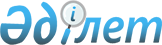 Қазақстан Республикасы Спорт және дене шынықтыру істері агенттігінің "Б" корпусының мемлекеттік әкімшілік лауазымдарының санаттарына біліктілік талаптарын бекіту туралы
					
			Күшін жойған
			
			
		
					Қазақстан Республикасы Спорт және дене шынықтыру істері агенттігі Төрағасының 2014 жылғы 13 наурыздағы № 89 бұйрығы. Қазақстан Республикасының Әділет министрлігінде 2014 жылы 9 сәуірде № 9303 тіркелді. Күші жойылды - Қазақстан Республикасы Мәдениет және спорт министрінің 2015 жылғы 16 қарашадағы № 355 бұйрығымен
      Ескерту. Бұйрықтың күші жойылды - ҚР Мәдениет және спорт министрінің 16.11.2015 № 355 бұйрығымен.
      1999 жылғы 23 шілдедегі № 453 "Мемлекеттік қызмет туралы" Қазақстан Республикасы Заңының 13-бабының 5-тармағына сәйкес БҰЙЫРАМЫН:
      1. Қазақстан Республикасы Спорт және дене шынықтыру істері агенттігінің "Б" корпусының мемлекеттік әкімшілік лауазымдарының санаттарына біліктілік талаптары қосымшаға сәйкес бекітілсін.
      2. Әкімшілік және кадр жұмысы департаменті (Ғ.Т.Әбілова) осы бұйрықтың заңнамада белгіленген тәртіппен Қазақстан Республикасы Әділет министрлігінде мемлекеттік тіркелуін және ресми жариялануын қамтамасыз етсін.
      3. Осы бұйрық ресми жарияланған күнінен кейін он күнтізбелік күн өткен соң қолданысқа енгізіледі.
            ______________________________
            2014 жыл 27 наурызда
      М.Ө. Қазақстан Республикасы Спорт және дене шынықтыру істері
агенттігінің "Б" корпусының мемлекеттік әкімшілік
лауазымдарының санаттарына біліктілік талаптары
      Төрағаның аппараты
      Төраға кеңесшісі (2 бірлік), С-3 санаты (№ 02-01, 02-02)
      Баспасөз хатшысы, С-3 санаты (№ 02-03)
      Мемлекеттік құпиялар қорғау бойынша бас сарапшы, С-4 санаты (№ 02-04)
      Ішкі бақылау басқармасының басшысы, С-3 санаты (№ 03-01)
      Ішкі бақылау басқармасының бас сарапшысы (2 бірлік), С-4 санаты
      (№№ 03-02, 03-03)
      Ішкі бақылау басқармасының сарапшысы, С-5 санаты (№ 03-04)
      Заң басқармасының басшысы, С-3 санаты (№ 04-01) 
      Заң басқармасының бас сарапшысы, С-4 санаты (№ 04-02) 
      Әкімшілік және кадр жұмысы департаменті
      Әкімшілік және кадр жұмысы департаментінің директоры,
      С-1 санаты (№ 05-01-1)
      Әкімшілік және кадр жұмысы департаменті директорының орынбасары,
      С-2 санаты (№ 05-01-2)
      Персоналмен жұмыс басқармасының басшысы, С-3 санаты (№ 05-02-1)
      Персоналмен жұмыс басқармасының бас сарапшысы,
      С-4 санаты ( № 05-02-2)
      Құжаттамалық қамтамасыз ету басқармасының басшысы,
      С-3 санаты (№ 05-03-1)
      Құжаттамалық қамтамасыз ету басқармасының бас сарапшысы,
      С-4 санаты (№ 05-03-2)
      Құжаттамалық қамтамасыз ету басқармасының бас сарапшысы,
      С-4 санаты (№ 05-03-3)
      Құжаттамалық қамтамасыз ету басқармасының сарапшысы,
      С-5 санаты (№ 05-03-4)
      Мемлекеттік тіл және ұйымдастыру жұмысы басқармасының басшысы,
      С-3 санаты (№ 05-04-1)
      Мемлекеттік тіл және ұйымдастыру жұмысы басқармасының бас сарапшысы,
      С-4 санаты (№ 05-04-2)
      Мемлекеттік тіл және ұйымдастыру жұмысы басқармасының бас сарапшысы
      (2 бірлік), С-4 санаты (№№ 05-04-3, 05-04-4)
      Ақпараттық технологиялар және ақпараттық қауіпсіздік басқармасының
      басшысы, С–3 санаты (№ 05-05-1)
      Ақпараттық технологиялар және ақпараттық қауіпсіздік басқармасының
      бас сарапшысы, С–4 санаты (№ 05-05-2)
      Ақпараттық технологиялар және ақпараттық қауіпсіздік басқармасының
      сарапшысы, С–5 санаты (№ 05-05-3)
      Экономика және қаржы департаменті
      Экономика және қаржы департаментінің директоры,
      С-1 санаты (№ 06-01-1)
      Экономика және қаржы департаменті директорының орынбасары (2 бірлік),
      С-2 санаты (№ 06-01-2, 06-01-3)
      Бухгалтерлік есеп басқармасының басшысы, С-3 санаты (№ 06-02-1)
      Бухгалтерлік есеп басқармасының бас сарапшысы (3 бірлік),
      С-4 санаты (№ 06-02-2, 06-02-3, 06-02-4)
      Бюджеттік жоспарлау, қаржыландыру және мемлекеттік активтер
      басқармасының басшысы, С-3 санаты (№ 06-03-1)
      Бюджеттік жоспарлау, қаржыландыру және мемлекеттік активтер
      басқармасының бас сарапшысы (4 бірлік),
      С-4 санаты (№ 06-03-2, 06-03-3, 06-03-4, 06-03-5)
      Бюджеттік жоспарлау, қаржыландыру және мемлекеттік активтер
      басқармасының сарапшысы, С-5 санаты (№ 06-03-6)
      Мемлекеттік сатып алу басқармасының басшысы, С-3 санаты (№ 06-04-1)
      Мемлекеттік сатып алу басқармасының бас сарапшысы,
      С-4 санаты (№ 06-04-2)
      Стратегиялық даму департаменті
      Стратегиялық даму департаменті директоры, С-1 санаты (№ 07-01-1)
      Стратегиялық даму департаменті директорының орынбасары (2 бірлік),
      С-2 санаты (№ 07-01-2, 07-01-3)
      Стратегиялық жоспарлау және мониторингілеу басқармасының басшысы,
      С-3 санаты (№ 07-02-1)
      Стратегиялық жоспарлау және мониторингілеу басқармасының бас
      сарапшысы (2 бірлік), С-4 санаты (№ 07-02-2, 07-02-3)
      Стратегиялық жоспарлау және мониторингілеу басқармасының сарапшысы,
      С-5 санаты (07-02-4)
      Нормативтік-құқықтық қамтамасыз ету басқармасының басшысы,
      С-3 санаты (№ 07-03-1)
      Нормативтік-құқықтық қамтамасыз ету басқармасының бас сарапшысы
      (3 бірлік), С-4 санаты (№№ 07-03-2, 07-03-3, 07-03-4)
      Нормативтік-құқықтық қамтамасыз ету басқармасының сарапшысы,
      С-5 санаты (№ 07-03-5)
      Халықаралық ынтымақтастық және протокол басқармасының басшысы,
      С-3 санаты (№ 07-04-1)
      Халықаралық ынтымақтастық және протокол басқармасының бас сарапшысы
      (2 бірлік) С-4 санаты (№ 07-04-2, 07-04-3)
      Спорт инфрақұрылымы және ойын бизнесін үйлестіру департаменті
      Спорт инфрақұрылымы және ойын бизнесін үйлестіру департаментінің
      директоры, С-1 санаты (№ 08-01-1)
      Спорт инфрақұрылымы және ойын бизнесін үйлестіру департаменті
      директорының орынбасары, С-2 санаты (№ 08-01-2)
      Спорт инфрақұрылымын дамыту басқармасының басшысы,
      С-3 санаты (№ 08-02-1)
      Спорт инфрақұрылымын дамыту басқармасының бас сарапшысы (3 бірлік),
      С-4 санаты (№ 08-02-2, 08-02-3, 08-02-4)
      Ойын бизнесі және лицензиялау басқармасының басшысы,
      С-3 санаты (№ 08-03-1)
      Ойын бизнесі және лицензиялау басқармасының бас сарапшысы (2 бірлік),
      С-4 санаты (№ 08-03-2, 08-03-3)
      Жоғары жетістіктер спорты және спорт резерві департаменті
      Жоғары жетістіктер спорты және спорт резерві департаментінің
      директоры, С-1 санаты (№ 09-01-2)
      Жоғары жетістіктер спорты және спорт резерві департаменті
      директорының орынбасары, С-2 санаты (№ 09-01-2)
      Қысқы спорт түрлері басқармасының басшысы, С-3 санаты (№ 09-02-1)
      Қысқы спорт түрлері басқармасының бас сарапшысы (2-бірлік),
      С-4 санаты (№ 09-02-2, 09-02-3)
      Қысқы спорт түрлері басқармасының сарапшысы, С-5 санаты (№ 09-02-4)
      Жазғы спорт түрлері басқармасының басшысы, С-3 санаты (№09-03-1)
      Жазғы спорт түрлері басқармасының бас сарапшысы (3 бірлік),
      С–4 санаты (№ 09-03-2, 09-03-3, 09-03-4)
      Жазғы спорт түрлері басқармасының сарапшысы, С–5 санаты (№ 09-03-5)
      Спорт резерві және әдістемелік қамтамасыз ету басқармасының басшысы,
      С-3 санаты (№ 09-04-1)
      Спорт резерві және әдістемелік қамтамасыз ету басқармасының бас
      сарапшысы, (2 бірлік), С–4 санаты (№ 09-04-2, 09-04-3)
      Спорт резерві және әдістемелік қамтамасыз ету басқармасының
      сарапшысы, С–5 санаты (№ 09-04-4)
      Дене шынықтыру департаменті
      Дене шынықтыру департаментінің директоры,
      С–1 санаты (№ 10-01-1)
      Дене шынықтыру департаменті директорының орынбасары,
      С–2 санаты (№ 10-01-2)
      Бұқаралық спортты дамыту басқармасының басшысы, С-3 санаты
      (№ 10-02-1)
      Бұқаралық спортты дамыту басқармасының бас сарапшысы (3 бірлік),
      С-4 санаты (№ 10-02-2, 10-02-3, 10-02-4)
      Бұқаралық спортты дамыту басқармасының сарапшысы (2 бірлік),
      С-5 санаты (№ 10-02-5, 10-02-6)
      Ұлттық спорт түрлері басқармасының басшысы, С-3 санаты (№ 10-03-1)
      Ұлттық спорт түрлері басқармасының бас сарапшысы, С–4 санаты
      (№ 10-03-2)
      Ұлттық спорт түрлері басқармасының сарапшысы, С–5 санаты (№ 10-03-3)
      Мүмкіндіктері шектеулі тұлғалармен жұмыс және олимпиадалық емес спорт
      түрлері басқармасының басшысы, С-3 санаты (№ 10-04-1)
      Мүмкіндіктері шектеулі тұлғалармен жұмыс және олимпиадалық емес спорт
      түрлері басқармасының бас сарапшысы (2 бірлік), С-4 санаты
      (№ 10-04-2, 10-04-3)
      Мүмкіндіктері шектеулі тұлғалармен жұмыс және олимпиадалық емес спорт
      түрлері басқармасының сарапшысы, С-5 санаты (№ 10-04-4)
					© 2012. Қазақстан Республикасы Әділет министрлігінің «Қазақстан Республикасының Заңнама және құқықтық ақпарат институты» ШЖҚ РМК
				
Төраға
Т. Есентаев
Келісілді:
Қазақстан Республикасы
Мемлекеттік қызмет істері агенттігінің
Төрағасы
А.М. БайменовҚазақстан Республикасы
Спорт және дене шынықтыру
істері агенттігі төрағасының
2014 жылғы 13 наурыздағы
№ 89 бұйрығының қосымшасы
Өлшемдері
Талаптар
Білімі
Жоғары.
Кәсіптік құзыреті
1. Қазақстан Республикасы Мемлекеттік қызмет істері агенттігі төрағасының 2013 жылғы 19 наурыздағы № 06-7/33 бұйрығымен бекітілген (Мемлекеттік тіркеу реестрінде № 8381 нөмірімен бекітілген) Қазақстан Республикасының заңнамасын білуіне арналған тестілеу бағдарламасына сәйкес нормативтік құқықтық актілер.
2. "Қазақстан–2050" Стратегиясын, "Қазақстан Республикасының халықаралық шарттар туралы", "Бұқаралық ақпарат құралдары туралы", "Дене шынықтыру және спорт туралы" Қазақстан Республикасы Заңдарды, Агенттік туралы ережені білу, аталған санаттағы лауазымдар бойынша функционалдық міндеттерді орындау үшін басқа да қажетті міндетті білімінің болуы. Қазақстан Республикасы сыртқы саясатын негізгі бағыттарын білу.
3. Мүмкіндігінше шет тілдерді білу (ағылшын және/немесе басқа тілдерді білу). 
Практикалық тәжірибесі
1. Қазақстан Республикасы Мемлекеттік қызмет істері агенттігінің 2008 жылғы 9 қаңтардағы № 02-01-02/5 бұйрығымен бекітілген (Мемлекеттік тіркеу реестрінде № 5084 нөмірімен бекітілген) үлгілік біліктілік талаптарына сәйкес.
2. Мүмкіндігінше мемлекеттік басқару саласындағы жұмыс тәжірибесі.
Функционалдық міндеттері 
Төрағаның қызметін қамтамасыз ету; Төрағаға жіберілген корреспонденцияны, шығыс құжаттарын қарау; Төрағаның кездесулері мен Төрағаның қатысуымен өтетін іс-шараларды ұйымдастыру; Төрағаға іссапарларда еріп жүру; Қазақстан Республикасының мемлекеттік ұйымдарымен, ведомстволық және басқа мекемелермен жұмысты үйлестіру және өзара іс-қимылын жасау; ақпараттық-аналитикалық материалдарды дайындау және өндеу; спорт және ойын бизнесі саласын дамыту бойынша ұсыныстарды беру.
Өлшемдері
Талаптар
Білімі
Жоғары әлеуметтік ғылымдар саласында (журналистика мамандығы бойынша), немесе гуманитарлық ғылымдар саласында (халықаралық қатынастар мамандығы бойынша).
Кәсіптік құзыреті
1. Қазақстан Республикасы Мемлекеттік қызмет істері агенттігі төрағасының 2013 жылғы 19 наурыздағы № 06-7/33 бұйрығымен бекітілген (Мемлекеттік тіркеу реестрінде № 8381 нөмірімен бекітілген) Қазақстан Республикасының заңнамасын білуіне арналған тестілеу бағдарламасына сәйкес нормативтік құқықтық актілер.
2. "Қазақстан–2050" Стратегиясын, "Қазақстан Республикасының халықаралық шарттар туралы", "Бұқаралық ақпарат құралдары туралы", "Дене шынықтыру және спорт туралы" Қазақстан Республикасы Заңдарды, лауазымына сәйкес саладағы қарым-қатынастарды реттейтін нормативтік құқықтық кесімдерін, Агенттік туралы ережені білу, аталған санаттағы лауазымдар бойынша функционалдық міндеттерді орындау үшін басқа да қажетті міндетті білімінің болуы. Қазақстан Республикасы сыртқы саясатын негізгі бағыттарын білу.
3. Мүмкіндігінше шет тілдерді білу (ағылшын және/немесе басқа тілдерді білу).
Практикалық тәжірибесі
1. Қазақстан Республикасы Мемлекеттік қызмет істері агенттігінің 2008 жылғы 9 қаңтардағы № 02-01-02/5 бұйрығымен бекітілген (Мемлекеттік тіркеу реестрінде № 5084 нөмірімен бекітілген) үлгілік біліктілік талаптарына сәйкес.
2. Мүмкіндігінше бұқаралық ақпарат құралдары мен қоғаммен байланыс және спорт саласындағы жұмыс тәжірибесі. 
Функционалдық міндеттері 
Агенттіктің маңызды іс-шаралары туралы бұқаралық ақпарат құралдарына ресми мәлеметтерді әзірлеу мен шұғыл тарату; бұқаралық ақпарат құралдарының уәкілдері мен басқа да мүдделі адамдарға арналған баспасөз-конференцияларын ұйымдастыру; агенттіктің шығаратын өнімдер бойынша ақпараттық материалдар, тізімдер мен проспектер басылымы дайындығына қатысу; бұқаралық ақпарат құралдарына агенттіктің әрекеттері туралы сюжеттер мен мақалалардың басылуын ұйымдастыру; агенттік басшылығының қатысуымен ресми шет елдерге іссапарларда қажетті құрылымдық бөлімшелермен бірлесіп, баяндама мен аналитикалық материалдарды дайындау; агенттік және төраға туралы қоғамда оң пікірлерді қалыптастыру; Қазақстан Републикасының мемлекеттік органдары жанында бұқаралық ақпарат құралдарының журналистерін аккредиттеу Қазақстан Республикасы Мәдениет және ақпарат министрінің 2013 жылғы 21 маусымдағы № 138 бұйрығымен бекітілген (Мемлекеттік тіркеу реестрінде № 8581 нөмірімен бекітілген) Ережесіне сәйкес аккредиттелген журналистермен жұмысты ұйымдастыру; отандық және шетелдік бұқаралық ақпарат құралдарымен өзара қатынасты ұйымдастыру; агенттіктің әрекеттерін объективті түсіндіру мақсатында Қазақстан Республикасының атқарушы билігі мен басқа да ақпараттық қызмет пен ұйымдармен өзара қатынас жүргізу; Төрағаның блогына ақпаратты уақытылы ұсынуын бақылауды қамтамасыз ету; агенттіктің веб-сайтына оперативтік ақпаратты күнделікті беруді қамтамасыз ету.
Өлшемдері
Талаптар
Білімі
Жоғары құқық саласында (юриспруденция мамандығы бойынша).
Кәсіптік құзыреті
1. Қазақстан Республикасы Мемлекеттік қызмет істері агенттігі төрағасының 2013 жылғы 19 наурыздағы № 06-7/33 бұйрығымен бекітілген (Мемлекеттік тіркеу реестрінде № 8381 нөмірімен бекітілген) Қазақстан Республикасының заңнамасын білуіне арналған тестілеу бағдарламасына сәйкес нормативтік құқықтық актілер.
2. "Қазақстан–2050" Стратегиясын, "Мемлекеттік құпиялар туралы", "Дене шынықтыру және спорт туралы" Қазақстан Республикасы Заңдарды, Агенттік туралы ережені білу, аталған санаттың нақты лауазымына сәйкес саладағы қарым-қатынастарды реттейтін нормативтік құқықтық кесімдерін білу, аталған санаттағы лауазымдар бойынша функционалдық міндеттерді орындау үшін басқа да қажетті міндетті білімінің болуы. 
Практикалық тәжірибесі
Қазақстан Республикасы Мемлекеттік қызмет істері агенттігінің 2008 жылғы 9 қаңтардағы № 02-01-02/5 бұйрығымен бекітілген (Мемлекеттік тіркеу реестрінде № 5084 нөмірімен бекітілген) үлгілік біліктілік талаптарына сәйкес.
Функционалдық міндеттері
Құпия мәліметтерге негізсіз кіру рұқсаты және тұлғаларға рұқсат беруді болдырмау; жұмыс атқарған барысында құпия мәліметтердің кемуі жолдарын табу және жабу. мемлекеттік құпияларды қорғау қызметінің міндеттері ҚР Үкіметінің 2000 жылғы 14 наурыздағы № 390-16қ қаулысына сәйкес болып табылады.
Өлшемдер
Талаптар
Білімі
Жоғары экономика саласында, немесе құқық саласында (юриспруденция мамандығы бойынша).
Кәсіби құзыреті
1. Қазақстан Республикасы Мемлекеттік қызмет істері агенттігі төрағасының 2013 жылғы 19 наурыздағы № 06-7/33 бұйрығымен бекітілген (Мемлекеттік тіркеу реестрінде № 8381 нөмірімен бекітілген) Қазақстан Республикасының заңнамасын білуіне арналған тестілеу бағдарламасына сәйкес нормативтік құқықтық актілер.
2. "Қазақстан–2050" Стратегиясын", Қазақстан Республикасының Еңбек кодексін, Қазақстан Республикасының Бюджет кодексін, бухгалтерлік және аудиторлық істі реттейтін заңнаманы, "Дене шынықтыру және спорт туралы", Қазақстан Республикасы Заңдарды, Агенттік туралы ережені білу, саладағы қатынастарды реттейтін, аталған лауазымының мамандануына сәйкес келетін нормативтік құқықтық актілерді білу, осы санаттың лауазымдары бойынша функционалдық міндеттерді орындау үшін қажет басқа да білімдер. 
Практикалық тәжірибесі
1. Қазақстан Республикасы Қаржы министрінің 2008 жылғы 30 желтоқсандағы № 648 бұйрығымен бекітілген (Мемлекеттік тіркеу реестрінде № 5493 нөмірімен бекітілген) ішкі бақылау қызметін қызметкерлерге арналған үлгі біліктілік талаптарына сәйкес.
2. Мүмкіндігінше мемлекеттік басқару саласындағы жұмыс тәжірибесі
Функционалдық міндеттері
Басқарма жұмысына басшылық жүргізу; республикалық бюджетін орындалуын бақылау, агенттіктің және оның ведомстволық бағыныстағы ұйымдардың қаржыландыру жоспарында көзделген бюджеттік қаражаттардың пайдалануын қадағалау; агенттіктің стратегиялық және операциялық жоспарларының іске асырылуын бақылау, нәтижелерін бағалау; агенттікке және ведомстволық бағынысты мекемелерде ішкі бақылауды жүргізуді қамтамасыз ету; агенттікте оның ведомстволық бағыныстағы ұйымдарында басқару жүйесінің жұмыс істеуін бағалау, Агенттік құзыретіне жататын мемлекеттік қызметтердің сапасын бақылау.
Өлшемдер
Талаптар
Білімі
Жоғары экономика саласында, немесе құқық саласында (юриспруденция мамандығы бойынша).
Кәсіби құзыреті
1. Қазақстан Республикасы Мемлекеттік қызмет істері агенттігі төрағасының 2013 жылғы 19 наурыздағы № 06-7/33 бұйрығымен бекітілген (Мемлекеттік тіркеу реестрінде № 8381 нөмірімен бекітілген) Қазақстан Республикасының заңнамасын білуіне арналған тестілеу бағдарламасына сәйкес нормативтік құқықтық актілер.
2. "Қазақстан–2050" Стратегиясын, Қазақстан Республикасының Еңбек кодексін, Бюджет кодексін, аудиторлық және бухгалтерлік істі реттейтін заңнаманы, "Дене шынықтыру және спорт туралы" Қазақстан Республикасы Заңдарды, Агенттік туралы ережені білу, аталған санаттың нақты лауазымына сәйкес саладағы қарым-қатынастарды реттейтін нормативтік құқықтық кесімдерді білу, аталған санаттағы лауазымдар бойынша функционалдық міндеттерді орындау үшін басқа да қажетті міндетті білімінің болуы. 
Практикалық тәжірибесі
1. Қазақстан Республикасы Қаржы министрінің 2008 жылғы 30 желтоқсандағы № 648 бұйрығымен бекітілген (Мемлекеттік тіркеу реестрінде № 5493 нөмірімен бекітілген) ішкі бақылау қызметін қызметкерлерге арналған үлгі біліктілік талаптарына сәйкес.
2. Мүмкіндігінше мемлекеттік басқару саласындағы жұмыс тәжірибесі.
Функционалдық міндеттері
Басшылықтың тапсырмаларын, бұйрықтарын уақытылы және сапалы орындау, басқарманың жұмыс жоспарын орындау; басқарма басшылыққа атқарылған жұмыс бойынша есеп беруді қамтамасыз ету; мемлекеттің органның Қазақстан Республикасының бюджет және өзге де заңнамасын сақтауын тексеруді жүзеге асыру; агенттікте және оның ведомстволық бағынысты мекемелерде ішкі бақылауды өткізуді қамтамасыз ету; бақылау объектілеріне жіберілетін ұсынымдардың және бақылау нәтижелері қорытындылары бойынша қабылданған шешімдердің орындалуын бақылауды жүзеге асыру; Агенттік құзыретіне жататын мемлекеттік қызметтердің сапасын бақылау.
Өлшемдер
Талаптар
Білімі
Жоғары экономика саласында, немесе құқық саласында (юриспруденция мамандығы бойынша).
Кәсіби құзыреті
1. Қазақстан Республикасы Мемлекеттік қызмет істері агенттігі төрағасының 2013 жылғы 19 наурыздағы № 06-7/33 бұйрығымен бекітілген (Мемлекеттік тіркеу реестрінде № 8381 нөмірімен бекітілген) Қазақстан Республикасының заңнамасын білуіне арналған тестілеу бағдарламасына сәйкес нормативтік құқықтық актілер.
2. "Қазақстан – 2050" Стратегиясын, Қазақстан Республикасының Еңбек кодексін, Бюджет кодексін, аудиторлық және бухгалтерлік істі реттейтін заңнаманы, "Дене шынықтыру және спорт туралы" Қазақстан Республикасы Заңдарды, Агенттік туралы ережені білу, аталған санаттың нақты лауазымына сәйкес саладағы қарым-қатынастарды реттейтін нормативтік құқықтық кесімдерді білу, аталған санаттағы лауазымдар бойынша функционалдық міндеттерді орындау үшін басқа да қажетті міндетті білімінің болуы.
Практикалық тәжірибесі
Қазақстан Республикасы Қаржы министрінің 2008 жылғы 30 желтоқсандағы № 648 бұйрығымен бекітілген (Мемлекеттік тіркеу реестрінде № 5493 нөмірімен бекітілген) ішкі бақылау қызметін қызметкерлерге арналған үлгі біліктілік талаптарына сәйкес.
Функционалдық міндеттері
Басшылықтың тапсырмаларын, бұйрықтарын уақытылы және сапалы орындау, басқарманың жұмыс жоспарын орындау; басқарма басшылыққа атқарылған жұмыс бойынша есеп беруді қамтамасыз ету; бақылау объектілеріне жіберілетін ұсынымдардың және бақылау нәтижелері қорытындылары бойынша қабылданған шешімдердің орындалуын бақылауды жүзеге асыру; агенттікте және оның ведомстволық бағынысты мекемелерде ішкі бақылауды өткізуді қамтамасыз ету, тексеру өткізілетін бөлімшелердің жұмысында проблемалық мәселелерді көтеру және оларды оңтайлы шешу жолдарын ұсыну; басқарманың іс-қағаздарын жүргізу. 
Өлшемдер
Талаптар
Білімі
Жоғары құқық саласында (юриспруденция, құқықтану мамандықтары бойынша).
Кәсіби құзыреті
1. Қазақстан Республикасы Мемлекеттік қызмет істері агенттігі төрағасының 2013 жылғы 19 наурыздағы № 06-7/33 бұйрығымен бекітілген (Мемлекеттік тіркеу реестрінде № 8381 нөмірімен бекітілген) Қазақстан Республикасының заңнамасын білуіне арналған тестілеу бағдарламасына сәйкес нормативтік құқықтық актілер.
2. "Қазақстан–2050" Стратегиясын, "Нормативтік құқықтық актілер туралы", "Дене шынықтыру және спорт туралы", "Ойын бизнесі туралы" Қақзақстан Республикасы Заңдарды, Қазақстан Республикасы Үкіметінің Регламентін, Агенттік туралы ережені білу, аталған санаттағы лауазымдар бойынша функционалдық міндеттерді орындау үшін басқа да қажетті міндетті білімінің болуы.
Практикалық тәжірибесі
1. Қазақстан Республикасы Мемлекеттік қызмет істері агенттігінің 2008 жылғы 9 қаңтардағы № 02-01-02/5 бұйрығымен бекітілген (Мемлекеттік тіркеу реестрінде № 5084 нөмірімен бекітілген) үлгілік біліктілік талаптарына сәйкес.
2. Мүмкіндігінше мемлекеттік басқару саласындағы жұмыс тәжірибесі.
Функционалдық міндеттері 
Басқарма қызметіне жалпы басшылық ету; басқарманың ағымдағы және перспективалық жұмысты ұйымдастыру; құқықтық саясатты жүзеге асыру бойыша жұмысты үйлестіру; Агенттік қызметі бойынша құқықтық мәселелерді сотта және басқа да органдарда құқықтық сипаттағы мәселелерді қарастыру барысында Агенттік мүддесін білдіру; Агенттік жұмысының талап қоюын жүзеге асыру; ведомстволардағы құқықтық жұмыстардың жай-күйін тексеру; мемлекеттік ұйымдар және құрылымдық бөлімшелері ұсынылған нормативтік құқықтық жобалардың құқықтық сараптамасын жүргізу; Агенттікте жалпы құқықтық оқытуды ұйымдастыру; Агенттіктің нормашығармашылық қызметіне талдау жасау; заң шығармашылық қызметін үйлестіру; дене шынықтыру, спорт және ойын бизнесіне байланысты құқықтық мәселелері жөніндегі жеке жағдайларда комиссиялар және жұмыс тобы құрамына қатысу; дене шынықтыру, спорт және ойын бизнесі саласындағы қабылданған нормативтік құқықтық актілерді қолданылуы мен сақталуына мониторинг жүргізу; өз құзыреті шегінде Агенттік басшылығының басқа тапсырмаларын орындау.
Өлшемдері
Талаптар
Білімі
Жоғары құқық саласында (юриспруденция, құқықтану мамандықтары бойынша).
Кәсіптік құзыреті
1. Қазақстан Республикасы Мемлекеттік қызмет істері агенттігі төрағасының 2013 жылғы 19 наурыздағы № 06-7/33 бұйрығымен бекітілген (Мемлекеттік тіркеу реестрінде № 8381 нөмірімен бекітілген) Қазақстан Республикасының заңнамасын білуіне арналған тестілеу бағдарламасына сәйкес нормативтік құқықтық актілер.
2. "Қазақстан–2050" Стратегиясын, "Нормативтік құқықтық актілер туралы", "Дене шынықтыру және спорт туралы", "Ойын бизнесі туралы" Қазақстан Республикасы Заңдарды, Қазақстан Республикасы Үкіметінің Регламентін, Агенттік туралы ережені білу, аталған санаттағы лауазымы бойынша функционалдық міндеттерді орындау үшін басқа да қажетті міндетті білімінің болуы. 
Практикалық тәжірибе
1. Қазақстан Республикасы Мемлекеттік қызмет істері агенттігінің 2008 жылғы 9 қаңтардағы № 02-01-02/5 бұйрығымен бекітілген (Мемлекеттік тіркеу реестрінде № 5084 нөмірімен бекітілген) үлгілік біліктілік талаптарына сәйкес.
2.Мүмкіндігінше мемлекеттік басқару саласындағы жұмыс тәжірибесі.
Функционалдық міндеттері
Құқықтық саясатты жүзеге асыру бойынша жұмысты үйлестіру; Агенттік қызметі бойынша құқықтық мәселелерді сотта және басқа да органдарда құқықтық сипаттағы мәселелерді қарастыру барысында Агенттік мүддесін білдіру; Агенттік жұмысының талап қоюын жүзеге асыру; мемлекеттік ұйымдар және құрылымдық бөлімшелері ұсынылған нормативтік құқықтық жобалдардың құқықтық сараптамасын жүргізу; Агенттікте жалпы құқықтық оқытуды ұйымдастыру; Агенттіктің нормашығармашылық қызметіне талдау жасау; дене шынықтыру, спорт және ойын бизнесіне байланысты құқықтық мәселелері жөніндегі жеке жағдайларда комиссиялар және жұмыс тобылар құрамына қатысу; дене шынықтыру, спорт және ойын бизнесі саласындағы қабылданған нормативтік құқықтық актілерді қолданылуы мен сақталуына мониторинг жүргізу; өз құзыреті шегінде Агенттік басшылығының басқа тапсырмаларын орындау.
Өлшемдер
Талаптар
Білімі
Жоғары экономика саласында, немесе құқық саласында (юриспруденция, құқықтану мамандықтары бойынша).
Кәсіби құзыреті
1. Қазақстан Республикасы Мемлекеттік қызмет істері агенттігі төрағасының 2013 жылғы 19 наурыздағы № 06-7/33 бұйрығымен бекітілген (Мемлекеттік тіркеу реестрінде № 8381 нөмірімен бекітілген) Қазақстан Республикасының заңнамасын білуіне арналған тестілеу бағдарламасына сәйкес нормативтік құқықтық актілер.
2. "Қазақстан–2050" Стратегиясын, Қазақстан Республикасының Еңбек кодексін, "Мемлекеттік қызмет туралы", "Мемлекеттік сатып алу туралы",  "Дене шынықтыру және спорт туралы" Қазақстан Республикасы Заңдарды, Агенттік туралы ережені білу, аталған санаттың нақты лауазымына сәйкес саладағы қарым-қатынастарды реттейтін нормативтік құқықтық кесімдерді білу аталған санаттағы лауазымдар бойынша функционалдық міндеттерді орындау үшін басқа да қажетті міндетті білімінің болуы.
Практикалық тәжірибесі
1. Қазақстан Республикасы Мемлекеттік қызмет істері агенттігінің 2008 жылғы 9 қаңтардағы № 02-01-02/5 бұйрығымен бекітілген (Мемлекеттік тіркеу реестрінде № 5084 нөмірімен бекітілген) үлгілік біліктілік талаптарына сәйкес.
2. Мүмкіндігінше мемлекеттік басқару саласындағы жұмыс тәжірибесі.
Функционалдық міндеттері
Департамент қызметіне басшылық ету, департамент құзыретіне жататын мәселелер бойынша Президент Әкімшілігімен, Премьер-Министр Кеңсесімен, министрліктермен және ведомстволармен әрекеттесуді жүзеге асыру; агенттік қызметін қамтамасыз етуді ұйымдастыру, агенттік қызметін жоспарлауды қамтамасыз ету; департамент басқармаларының қызметін, кадр қызметінің жұмысын үйлестіру және бақылау; департамент басқармаларының қызметін; атқарушылық және еңбек тәртібінің орындалуына бақылау жүргізу; департамент құзыретіне жататын мәселелер бойынша ведомстволық бағынысты ұйымдардың қызметін үйлестіру.
Өлшемдер
Талаптар
Білімі
Жоғары экономика саласында, немесе құқық саласында (юриспруденция, құқықтану мамандықтары бойынша).
Кәсіби құзыреті
1. Қазақстан Республикасы Мемлекеттік қызмет істері агенттігі төрағасының 2013 жылғы 19 наурыздағы № 06-7/33 бұйрығымен бекітілген (Мемлекеттік тіркеу реестрінде № 8381 нөмірімен бекітілген) Қазақстан Республикасының заңнамасын білуіне арналған тестілеу бағдарламасына сәйкес нормативтік құқықтық актілер.
2. "Қазақстан–2050" Стратегиясын, Қазақстан Республикасының Еңбек кодексін, "Мемлекеттік қызмет туралы", "Мемлекеттік сатып алу туралы", "Дене шынықтыру және спорт туралы" Қазақстан Республикасы Заңдарды, Агенттік туралы ережені білу, аталған санаттың нақты лауазымына сәйкес саладағы қарым-қатынастарды реттейтін нормативтік құқықтық кесімдерді білу аталған санаттағы лауазымдар бойынша функционалдық міндеттерді орындау үшін басқа да қажетті міндетті білімінің болуы.
Практикалық тәжірибесі
1. Қазақстан Республикасы Мемлекеттік қызмет істері агенттігінің 2008 жылғы 9 қаңтардағы № 02-01-02/5 бұйрығымен бекітілген (Мемлекеттік тіркеу реестрінде № 5084 нөмірімен бекітілген) үлгілік біліктілік талаптарына сәйкес.
2. Мүмкіндігінше мемлекеттік басқару саласындағы жұмыс тәжірибесі.
Функционалдық міндеттері
ҚР Тілдер туралы заңнама талаптарының және Тілдерді қолдану мен дамытудың мемлекеттік бағдарламасын жүзеге асыру барысын бақылауды жүзеге асыру; электрондық үкімет жөніндегі мемлекеттік бағдарламасын, ақпараттық қауіпсіздік заңнамасын іске асыруын бақылауды жүзеге асыру; атқарушы тәртібінің сапалық орындалуын бақылау; құжат айналымын және мемлекеттік тілді сақтауды бақылау; ұйымдастыру жұмыстарын үйлестіру. 
Өлшемдер
Талаптар
Білімі
Жоғары экономика саласында, немесе құқық саласында (юриспруденция мамандығы бойынша), немесе гуманитарлық ғылымдар саласында.
Кәсіптік құзыреті
1. Қазақстан Республикасы Мемлекеттік қызмет істері агенттігі төрағасының 2013 жылғы 19 наурыздағы № 06-7/33 бұйрығымен бекітілген (Мемлекеттік тіркеу реестрінде № 8381 нөмірімен бекітілген) Қазақстан Республикасының заңнамасын білуіне арналған тестілеу бағдарламасына сәйкес нормативтік құқықтық актілер.
2. "Қазақстан–2050" Стратегиясын, Қазақстан Республикасының Еңбек кодексін, "Мемлекеттік қызмет туралы", "Дене шынықтыру және спорт туралы" Қазақстан Республикасы Заңдарды, Агенттік туралы ережені білу, мемлекеттік қызмет саласын реттейтін заңнаманы, кадр менеджментінің негіздерін, аталған лауазымына сәйкес саладағы қарым-қатынастарды реттейтін нормативтік құқықтық кесімдерді білу, аталған санаттағы лауазымдар бойынша функционалдық міндеттерді орындау үшін басқа да қажетті міндетті білімінің болуы.
Практикалық тәжірибе
1. Қазақстан Республикасы Мемлекеттік қызмет істері агенттігінің 2008 жылғы 9 қаңтардағы № 02-01-02/5 бұйрығымен бекітілген (Мемлекеттік тіркеу реестрінде № 5084 нөмірімен бекітілген) үлгілік біліктілік талаптарына сәйкес.
2. Мүмкіндігінше мемлекеттік басқару саласындағы жұмыс тәжірибесі.
Функционалдық міндеттері
Басқарма қызметін жалпы басшылық жасау; кадр саясатын жүзеге асыру бойынша жұмысын үйлестіру; еңбек заңнамасы мен мемлекеттік қызмет туралы заңнаманың орындалуын қамтамасыз ету; агенттік қызметкерлерінің еңбек тәртібін және қызметтік этикасын сақтауды қамтамасыз ету; кадр мәселелері жөніндегі комиссиялардың жұмысын ұйымдастыру; "Персоналды басқару" бағыты бойынша мемлекеттік органның қызметіне бағалау жүргізуді ұйымдастыру; кадр мониторингі және кадрлық іс жүргізу.
Өлшемдер
Талаптар
Білімі
Жоғары экономика саласында, немесе құқық саласында (юриспруденция, құқықтану мамандығы бойынша), немесе гуманитарлық ғылымдар саласында.
Кәсіби құзыреті
1. Қазақстан Республикасы Мемлекеттік қызмет істері агенттігі төрағасының 2013 жылғы 19 наурыздағы № 06-7/33 бұйрығымен бекітілген (Мемлекеттік тіркеу реестрінде № 8381 нөмірімен бекітілген) Қазақстан Республикасының заңнамасын білуіне арналған тестілеу бағдарламасына сәйкес нормативтік құқықтық актілер.
2. "Қазақстан–2050" Стратегиясын, Қазақстан Республикасының Еңбек кодексін, "Мемлекеттік қызмет туралы", "Дене шынықтыру және спорт туралы" Қазақстан Республикасы Заңдарды білу, мемлекеттік қызмет саласын реттейтін заңнаманы, кадр менеджментінің негіздерін, аталған лауазымына сәйкес саладағы қарым-қатынастарды реттейтін нормативтік құқықтық кесімдерді білу аталған санаттағы лауазымдар бойынша функционалдық міндеттерді орындау үшін басқа да қажетті міндетті білімінің болуы.
Практикалық тәжірибесі
1. Қазақстан Республикасы Мемлекеттік қызмет істері агенттігінің 2008 жылғы 9 қаңтардағы № 02-01-02/5 бұйрығымен бекітілген (Мемлекеттік тіркеу реестрінде № 5084 нөмірімен бекітілген) үлгілік біліктілік талаптарына сәйкес.
2. Мүмкіндігінше мемлекеттік басқару саласындағы жұмыс тәжірибесі. 
Функционалдық міндеттері
Кадр саясатын жүзеге асыру бойынша жұмысын үйлестіру; еңбек заңнамасы мен мемлекеттік қызмет туралы заңнаманың орындалуын қамтамасыз ету; мемлекеттік қызметшілердің біліктілігін және қайта даярлау бойынша іс-шараларын өткізу; мемлекеттік қызметшілердің қызметіне бағалау жүргізуді ұйымдастыру; департамент жұмыс есебін ұсыну; еңбек тәртібі бойынша ақпаратты ұсыну; басқарманың құжаттарын ведомстволық мұрағатқа дайындау және тапсыру; кадр мониторингі және кадрлық іс жүргізу.
Өлшемдер
Талаптар
Білімі
Жоғары білім саласында, немесе гуманитарлық ғылымдар саласында
Кәсіби құзыреті
1. Қазақстан Республикасы Мемлекеттік қызмет істері агенттігі төрағасының 2013 жылғы 19 наурыздағы № 06-7/33 бұйрығымен бекітілген (Мемлекеттік тіркеу реестрінде № 8381 нөмірімен бекітілген) Қазақстан Республикасының заңнамасын білуіне арналған тестілеу бағдарламасына сәйкес нормативтік құқықтық актілер.
2. "Қазақстан–2050" Стратегиясын, "Дене шынықтыру және спорт туралы", "Электронды құжат және электронды цифрлық қолтаңба туралы" Қазақстан Республикасы Заңдарын, "Мемлекеттік органдарда қызметтік ақпараттармен жұмыс істеу ережелерін бекіту туралы" 2008 жылғы 23 қаңтардағы Қазақстан Республикасының Үкімет қаулысын, Құжаттаудың үлгілік ережелерін, аталған санаттың нақты лауазымына сәйкес саладағы қарым-қатынастарды реттейтін нормативтік құқықтық кесімдерді білу, аталған санаттағы лауазымдар бойынша функционалдық міндеттерді орындау үшін басқа да қажетті міндетті білімінің болуы.
Практикалық тәжірибе
1. Қазақстан Республикасы Мемлекеттік қызмет істері агенттігінің 2008 жылғы 9 қаңтардағы № 02-01-02/5 бұйрығымен бекітілген (Мемлекеттік тіркеу реестрінде № 5084 нөмірімен бекітілген) үлгілік біліктілік талаптарына сәйкес.
2. Мемлекеттік басқару саласындағы жұмыс тәжірибесі.
Функционалдық міндеттері
Басқарма қызметін ұйымдастыру; бақылаудағы құжаттар мен өзге қызметтік хат-хабарларды, депутаттардың сауалдарын бақылау, есептеу және мониторингілеу; агенттік аппаратында Электронды құжат айналымының бірыңғай жүйесінің жұмысын үйлестіру; департаменттердің электрондық құжатайналым жүйесін пайдалануына мониторинг жүргізу; агенттіктің Регламентін әзірлеу; іс-қағаздары жөніндегі нұсқаулық ережелерін сақтау жөніндегі жұмыстарды үйлестіру; агенттік алқасының шешімдерін орындауды бақылау; іс номенклатурасын уақтылы құруды, ведомство мұрағатына тапсыру үшін істердің құрастырылуын ұйымдастыру; азаматтардың өтініштерін қарау тәртібін қамтамасыз ету.
Өлшемдер
Талаптар
Білімі
Жоғары білім саласында, немесе құқық саласында (юриспруденция мамандығы бойынша), немесе гуманитарлық ғылымдар саласында, немесе экономика саласында.
Кәсіби құзыреті
1. Қазақстан Республикасы Мемлекеттік қызмет істері агенттігі төрағасының 2013 жылғы 19 наурыздағы № 06-7/33 бұйрығымен бекітілген (Мемлекеттік тіркеу реестрінде № 8381 нөмірімен бекітілген) Қазақстан Республикасының заңнамасын білуіне арналған тестілеу бағдарламасына сәйкес нормативтік құқықтық актілер.
2. "Қазақстан–2050" Стратегиясын, "Дене шынықтыру және спорт туралы", "Қазақстан Республикасындағы Тілдер туралы", "Электронды құжат және электронды цифрлық қолтаңба туралы" Қазақстан Республикасы Заңдарын, "Мемлекеттік органдарда қызметтік ақпараттармен жұмыс істеу ережелерін бекіту туралы" 2008 жылғы 23 қаңтардағы Қазақстан Республикасының Үкімет қаулысын, Құжаттаудың үлгілік ережелерін, аталған санаттың нақты лауазымына сәйкес саладағы қарым-қатынастарды реттейтін нормативтік құқықтық кесімдерді білу, аталған санаттағы лауазымдар бойынша функционалдық міндеттерді орындау үшін басқа да қажетті міндетті білімінің болуы.
Практикалық тәжірибе
1. Қазақстан Республикасы Мемлекеттік қызмет істері агенттігінің 2008 жылғы 9 қаңтардағы № 02-01-02/5 бұйрығымен бекітілген (Мемлекеттік тіркеу реестрінде № 5084 нөмірімен бекітілген) үлгілік біліктілік талаптарына сәйкес.
2. Мемлекеттік басқару саласындағы жұмыс тәжірибесі.
Функционалдық міндеттері
ҚР Президентінің нормативтік құқықтық кесімдерін, Қазақстан Республикасы Үкіметінің шешімдерін, Қазақстан Республикасы Мемлекет басшысының, Қазақстан Республикасы Премьер-Министрінің, Қазақстан Республикасының Президенті Әкімшілігі Басшысының тапсырмалары бар құжаттардың уақтылы орындалуын бақылауды ұйымдастыру; Қазақстан Республикасының Президенті Әкімшілігінен, Қазақстан Республикасы Премьер-Министрі Кеңсесінен келіп түскен кіріс хат-хабарларын және жоғары тұрған органдарға жіберілетін шығыс құжаттарын уақтылы тіркеуді жүзеге асыруды қамтамасыз ету; жоғары тұрған мемлекеттік органдардың тапсырмаларына қатысты министрліктер мен агентіктерден келіп түскен кіріс және шығыс құжаттарын уақтылы тіркеуді және орындалуын жүзеге асыру; бақылаудағы құжаттардың орындалуына мониторинг жүргізу; Қазақстан Республикасы Мемлекет Басшысының, Президент Әкімшілігінің, Премьер-Министр және Премьер-Министр Кеңсесі тапсырмаларының орындалуы туралы талдау материалдары мен статистикалық есептерді даярлау; құрылымдық бөлімшелерінің іс қағаздарын жүргізушілермен жұмысты үйлестіру.
Өлшемдер
Талаптар
Білімі
Жоғары білім саласында, немесе құқық саласында (юриспруденция, құқықтану мамандықтары бойынша), немесе гуманитарлық ғылымдар саласында, немесе экономика саласында.
Кәсіби құзыреті
1. Қазақстан Республикасы Мемлекеттік қызмет істері агенттігі төрағасының 2013 жылғы 19 наурыздағы № 06-7/33 бұйрығымен бекітілген (Мемлекеттік тіркеу реестрінде № 8381 нөмірімен бекітілген) Қазақстан Республикасының заңнамасын білуіне арналған тестілеу бағдарламасына сәйкес нормативтік құқықтық актілер.
2. "Қазақстан–2050" Стратегиясын, "Дене шынықтыру және спорт туралы", "Электронды құжат және электронды цифрлық қолтаңба туралы" Қазақстан Республикасы Заңдарын, "Мемлекеттік органдарда қызметтік ақпараттармен жұмыс істеу ережелерін бекіту туралы" 2008 жылғы 23 қаңтардағы Қазақстан Республикасының Үкімет қаулысын, Құжаттаудың үлгілік ережелерін, аталған санаттың нақты лауазымына сәйкес саладағы қарым-қатынастарды реттейтін нормативтік құқықтық кесімдерді білу, аталған санаттағы лауазымдар бойынша функционалдық міндеттерді орындау үшін басқа да қажетті міндетті білімінің болуы.
Практикалық тәжірибе
1. Қазақстан Республикасы Мемлекеттік қызмет істері агенттігінің 2008 жылғы 9 қаңтардағы № 02-01-02/5 бұйрығымен бекітілген (Мемлекеттік тіркеу реестрінде № 5084 нөмірімен бекітілген) үлгілік біліктілік талаптарына сәйкес.
2. Мемлекеттік басқару саласындағы жұмыс тәжірибесі.
Функционалдық міндеттері
Шығыс құжаттарды тіркеу; басқарманың жұмысы туралы ай сайынғы статистикалық жинақ есебін жүргізу; "Қызмет бабында пайдалану үшін" белгісі бар құжаттарға берілген тапсырмаларды уақтылы орындалуын бақылау және мониторингі жасауды қамтамасыз ету; заңды және жеке тұлғалардың өтініштерін қарауды қамтамасыз ету; агенттіктің басшылығымен Азаматтарды қабылдау туралы бекітілген кестесіне сәйкес азаматтарды қабылдауды ұйымдастыру; заңды және жеке тұлғалардың өтініштері бойынша есептерді дайындап тапсыру. Қазақстан Республикасы Парламентінін Сенаты және Мәжілісінің депутаттық сауалдарының уақтылы орындалуын бақылау және мониторингі жасалуын қамтамасыз ету.
Өлшемдер
Талаптар
Білімі
Жоғары білім саласында, немесе құқық саласында (юриспруденция мамандығы бойынша), немесе гуманитарлық ғылымдар саласында, немесе экономика саласында, немесе қызмет көрсету саласында (туризм мамандығы бойынша).
Кәсіби құзыреті
1. Қазақстан Республикасы Мемлекеттік қызмет істері агенттігі төрағасының 2013 жылғы 19 наурыздағы № 06-7/33 бұйрығымен бекітілген (Мемлекеттік тіркеу реестрінде № 8381 нөмірімен бекітілген) Қазақстан Республикасының заңнамасын білуіне арналған тестілеу бағдарламасына сәйкес нормативтік құқықтық актілер.
2. "Қазақстан–2050" Стратегиясын, "Дене шынықтыру және спорт туралы", "Электронды құжат және электронды цифрлық қолтаңба туралы" Қазақстан Республикасы Заңдарын, Құжаттаудың үлгілік ережелерін, аталған санаттың нақты лауазымына сәйкес саладағы қарым-қатынастарды реттейтін нормативтік құқықтық кесімдерді білу, аталған санаттағы лауазымдар бойынша функционалдық міндеттерді орындау үшін басқа да қажетті міндетті білімінің болуы.
Практикалық тәжірибе
Қазақстан Республикасы Мемлекеттік қызмет істері агенттігінің 2008 жылғы 9 қаңтардағы № 02-01-02/5 бұйрығымен бекітілген (Мемлекеттік тіркеу реестрінде № 5084 нөмірімен бекітілген) үлгілік біліктілік талаптарына сәйкес.
Функционалдық міндеттері
Министрліктер мен ведомстволардың және ұйымдардың хат-хабарларын тіркеуді қамтамасыз ету; министрліктер мен ведомстволардың, ұйымдардың құжаттарына қатысты тапсырмалардың уақтылы орындалуын бақылау және мониторингілеу; құрылымдық бөлімшелерінің іс қағаздарын жүргізушілермен жұмысты үйлестіру; шығыс құжаттарды тіркеу; іс жүргізу мәселелері бойынша семинарлар, конференциялар даярлап, өткізуге қатысу; министрліктер мен ведомстволарға және ұйымдарға жолданатын шығыс құжаттарының рәсімделуіне бақылауды қамтамасыз ету.
Өлшемдер
Талаптар
Білімі
Жоғары әлеуметтік ғылымдар саласында, немесе білім саласында (қазақ тілі мен әдебиеті мамандығы бойынша).
Кәсіби құзыреті
1. Қазақстан Республикасы Мемлекеттік қызмет істері агенттігі төрағасының 2013 жылғы 19 наурыздағы № 06-7/33 бұйрығымен бекітілген (Мемлекеттік тіркеу реестрінде № 8381 нөмірімен бекітілген) Қазақстан Республикасының заңнамасын білуіне арналған тестілеу бағдарламасына сәйкес нормативтік құқықтық актілер.
2. "Қазақстан-2050" Стратегиясын, "Дене шынықтыру және спорт туралы", "Қазақстан Республикасындағы тіл туралы", "Электрондық құжат және электрондық цифрлық қол туралы" Қазақстан Республикасы Заңдарын, Тілдерді қолдану мен дамытудың 2011-2020 жылдарға арналған бағдарламасын, Агенттік туралы ережені, аталған лауазымына сәйкес саладағы қарым-қатынастарды реттейтін нормативтік құқықтық актілерді білу, аталған санаттағы лауазымдар бойынша функционалдық міндеттерді орындау үшін басқа да қажетті міндетті білімінің болуы. 
Практикалық тәжірибесі
1. Қазақстан Республикасы Мемлекеттік қызмет істері агенттігінің 2008 жылғы 9 қаңтардағы № 02-01-02/5 бұйрығымен бекітілген (Мемлекеттік тіркеу реестрінде № 5084 нөмірімен бекітілген) үлгілік біліктілік талаптарына сәйкес.
2. Мемлекеттік басқару саласындағы жұмыс тәжірибесі.
Функционалдық міндеттері
Басқарманың қызметін жалпы басшылық жасау; басқарманың ағымдағы және перспективалық жұмысын ұйымдастыру; агенттікте мемлекеттік тілдің дамуы мен қолданылуын қамтамасыз ету; агенттіктің құрылымдық бөлімшелерінің Қазақстан Республикасындағы тіл туралы заңнамасының талаптарын орындауын бақылау; мемлекеттік тілді дамыту саласында нормативтік құқықтық актілерді әзірлеуге қатысу; отырыстарға қажетті материалдардың дайындалуын бақылау; агенттіктің және оның құрылымдық бөлімшелерінің аппараттық жұмысын үйлестіру; кеңестер, конференциялар, семинарлар және басқа да іс-шаралар өткізу жөніндегі жұмысты үйлестіру; агенттіктің іс-шараларының апта сайынғы графигін іске асыруды бақылау; аппараттық кеңестердің хаттамаларының орындалуын бақылау; ғимаратқа қызмет көрсету жөнінде мүдделі ұйымдармен өзара іс-қимыл жасау; басшылық үшін аналитикалық материалдарды жинау және қорыту.
Өлшемдер
Талаптар
Білімі
Жоғары әлеуметтік ғылымдар саласында, немесе білім саласында (қазақ тілі мен әдебиеті мамандығы бойынша). 
Кәсіби құзыреті
1. Қазақстан Республикасы Мемлекеттік қызмет істері агенттігі төрағасының 2013 жылғы 19 наурыздағы № 06-7/33 бұйрығымен бекітілген (Мемлекеттік тіркеу реестрінде № 8381 нөмірімен бекітілген) Қазақстан Республикасының заңнамасын білуіне арналған тестілеу бағдарламасына сәйкес нормативтік құқықтық актілер.
2. "Қазақстан-2050" Стратегиясы", "Дене шынықтыру және спорт туралы", "Қазақстан Республикасындағы тіл туралы", "Электрондық құжат және электрондық цифрлық қол туралы" Қазақстан Республикасы Заңдарын, Тілдерді қолдану мен дамытудың 2011-2020 жылдарға арналған бағдарламасын, Агенттік туралы ережені, аталған лауазымына сәйкес саладағы қарым-қатынастарды реттейтін нормативтік құқықтық актілерді білу, аталған санаттағы лауазымдар бойынша функционалдық міндеттерді орындау үшін басқа да қажетті міндетті білімінің болуы 
Практикалық тәжірибесі
1. Қазақстан Республикасы Мемлекеттік қызмет істері агенттігінің 2008 жылғы 9 қаңтардағы № 02-01-02/5 бұйрығымен бекітілген (Мемлекеттік тіркеу реестрінде № 5084 нөмірімен бекітілген) үлгілік біліктілік талаптарына сәйкес.
2. Мемлекеттік тілді жетік меңгеру.
Функционалдық міндеттері
"Қазақстан Республикасындағы тіл туралы" ҚР Заңын, Қазақстан Республикасы Президентінің 2011 жылғы 29 маусымдағы № 110 Жарлығымен бекітілген "Тілдерді қолдану мен дамытудың 2011-2020 жылдарға арналған мемлекеттік бағдарламасын" орындау жөніндегі жұмысты ұйымдастыру; агенттікте мемлекеттік тілді дамыту жөніндегі жұмысты үйлестіру; мемлекеттік тілді дамыту саласындағы нормативтік құқықтық актілерді әзірлеуге қатысу; агенттік қызметшілерінің мемлекеттік тілді меңгіру деңгейін зерделеу; мемлекеттік және орыс тілдеріндегі құжаттардың мәтіндерін сәйкестікке тексеру; жыл сайын мемлекеттік тілді білуге конкурс өткізу; агенттікте мемлекеттік тілді дамыту және қолдану мәселелері бойынша кеңестер, семинарлар, конференциялар ұйымдастыру.
Өлшемдер
Талаптар
Білімі
Жоғары.
Кәсіби құзыреті
1. Қазақстан Республикасы Мемлекеттік қызмет істері агенттігі төрағасының 2013 жылғы 19 наурыздағы № 06-7/33 бұйрығымен бекітілген (Мемлекеттік тіркеу реестрінде № 8381 нөмірімен бекітілген) Қазақстан Республикасының заңнамасын білуіне арналған тестілеу бағдарламасына сәйкес нормативтік құқықтық актілер.
2. "Қазақстан-2050" Стратегиясы", "Дене шынықтыру және спорт туралы", "Қазақстан Республикасындағы тіл туралы", "Электрондық құжат және электрондық цифрлық қол туралы" Қазақстан Республикасы Заңдарын, Агенттік туралы ережені, аталған лауазымына сәйкес саладағы қарым-қатынастарды реттейтін нормативтік құқықтық актілерді білу, аталған санаттағы лауазымдар бойынша функционалдық міндеттерді орындау үшін басқа да қажетті міндетті білімінің болуы
Практикалық тәжірибесі
Қазақстан Республикасы Мемлекеттік қызмет істері агенттігінің 2008 жылғы 9 қаңтардағы № 02-01-02/5 бұйрығымен бекітілген (Мемлекеттік тіркеу реестрінде № 5084 нөмірімен бекітілген) үлгілік біліктілік талаптарына сәйкес.
Функционалдық міндеттері
Кеңестерге дайындалу жөніндегі жұмысты ұйымдастыру, аппараттық және басқа да кеңестердің хаттамаларын ресімдеу; агенттік басшылығының іс-шараларға қатысу графигін дайындау; аппараттық және басқа да кеңестерде берілген тапсырмалардың орындалуын бақылау; кеңестер, семинарлар және басқа да іс-шаралар өткізу үшін отырыс залдарын дайындау; басқармаға келіп түскен хаттар мен өтініштерді қарастыру және оларға жауаптар дайындау; агенттіктің материалдық-техникалық ресурстарын пайдаланылуды бақылау; ғимаратқа қызмет көрсету бойынша мүдделі ұйымдармен өзара іс-қимыл жасау; агенттіктің ұйымдастырушылық-шаруашылық қызметін жүзеге асыру; басқармаға келіп түскен хаттар мен азаматтардың өтініштерін қарау және оларға жауаптар дайындау, басқарманың ісін жүргізу.
Өлшемдер
Талаптар
Білімі
Жоғары техникалық ғылымдар (ақпараттық жүйелері, автоматтандыру және басқару, есептеуіш техникасы және бағдарламалық қамтамасыз ету мамандықтары бойынша).
Кәсіби біліктілігі
1. Қазақстан Республикасы Мемлекеттік қызмет істері агенттігі төрағасының 2013 жылғы 19 наурыздағы № 06-7/33 бұйрығымен бекітілген (Мемлекеттік тіркеу реестрінде № 8381 нөмірімен бекітілген) Қазақстан Республикасының заңнамасын білуіне арналған тестілеу бағдарламасына сәйкес нормативтік құқықтық актілер.
2. "Қазақстан-2050" Стратегиясы", "Дене шынықтыру және спорт туралы", "Ақпараттандыру туралы" Қазақстан Республикасы Заңдарын, аталған лауазымына сәйкес саладағы қарым-қатынастарды реттейтін нормативтік құқықтық актілерді білу, аталған санаттағы лауазымдар бойынша функционалдық міндеттерді орындау үшін басқа да қажетті міндетті білімінің болуы
Практикалық тәжірибе
1. Қазақстан Республикасы Мемлекеттік қызмет істері агенттігінің 2008 жылғы 9 қаңтардағы № 02-01-02/5 бұйрығымен бекітілген (Мемлекеттік тіркеу реестрінде № 5084 нөмірімен бекітілген) үлгілік біліктілік талаптарына сәйкес.
2. Мүмкіндігінше мемлекеттік басқару саласындағы жұмыс тәжірибесі.
Функционалдық міндеттері
Басқарма қызметін басқаруды жүзеге асыру; агенттігінің компьютерлік желілерінде таралған желілік және локальды бағдарламалық жиындар мен мәліметтер базасының іске асуын қамтамасыз етуге арналған шараларды жүзеге асыру; ақпараттық ресурстарды сырттан келетін рұқсат етілмеген мүмкіндіктерден қорғау, Агенттіктің ақпараттық қауіпсіздік мәселесін жүзеге асыру және үйлестіру, агенттікте автоматтандырылған мемлекеттік ақпараттық жүйенің техникалық көмекті жүзеге асыру; "электронды үкімет" технологиялық көмек үшін ақпараттық-сараптамалық материалдарды жасау; спорт жүйелерін ақпараттау бойынша есеп, жалпылау, сараптама мен экспресс-ақпараттарды жариялау; агенттікте және оның құрылымдық бөлімшелерінде ақпараттық жүйелерді енгізу және жүзеге асыруды ұйымдастыру; басқа да ақпараттық қызметтер және ұйымдармен ынтымақтастықты жүзеге асыру; агенттігінің, департамент басшылығының тапсырмаларын уақытында орындалуын бақылау, агенттіктің функцияларының автоматтандырылуы жөнiндегі шаралардың орындалуы.
Өлшемдер
Талаптар
Білімі
Жоғары техникалық ғылымдар (ақпараттық жүйелері, автоматтандыру және басқару, есептеуіш техникасы және бағдарламалық қамтамасыз ету мамандықтары бойынша), немесе экономика саласында (экономика мамандығы бойынша).
Кәсіби біліктілігі
1. Қазақстан Республикасы Мемлекеттік қызмет істері агенттігі төрағасының 2013 жылғы 19 наурыздағы № 06-7/33 бұйрығымен бекітілген (Мемлекеттік тіркеу реестрінде № 8381 нөмірімен бекітілген) Қазақстан Республикасының заңнамасын білуіне арналған тестілеу бағдарламасына сәйкес нормативтік құқықтық актілер.
2. "Қазақстан-2050" Стратегиясы", "Дене шынықтыру және спорт туралы", "Ақпараттандыру туралы" Қазақстан Республикасы Заңдарын, аталған лауазымына сәйкес саладағы қарым-қатынастарды реттейтін нормативтік құқықтық актілерді білу, аталған санаттағы лауазымдар бойынша функционалдық міндеттерді орындау үшін басқа да қажетті міндетті білімінің болуы
Практикалық тәжірибе
1. Қазақстан Республикасы Мемлекеттік қызмет істері агенттігінің 2008 жылғы 9 қаңтардағы № 02-01-02/5 бұйрығымен бекітілген (Мемлекеттік тіркеу реестрінде № 5084 нөмірімен бекітілген) үлгілік біліктілік талаптарына сәйкес.
2. Мүмкіндігінше мемлекеттік басқару саласындағы жұмыс тәжірибесі.
Функционалдық міндеттері
Агенттігінің компьютерлік желілерінде таралған желілік және локальды бағдарламалық жиындар мен мәліметтер базасының іске асуын қамтамасыз етуге арналған шараларды жүзеге асыру; ақпараттық ресурстарды сырттан келетін рұқсат етілмеген мүмкіндіктерден қорғау, Агенттіктің ақпараттық қауіпсіздік мәселесін жүзеге асыру және үйлестіру,агенттікте автоматтандырылған мемлекеттік ақпараттық жүйенің техникалық көмекті жүзеге асыру; "электронды үкімет" технологиялық көмек үшін ақпараттық–сараптамалық материалдарды жасау; спорт жүйелерін ақпараттау бойынша есеп, жалпылау, сараптама мен экспресс-ақпараттарды жариялау; агенттікте және оның құрылымдық бөлімшелерінде ақпараттық жүйелерді енгізу және жүзеге асыруды ұйымдастыру, агенттіктің функцияларының автоматтандырылуы жөнiндегі шаралардың орындалуы.
Өлшемдер
Талаптар
Білімі
Жоғары техникалық ғылымдар (ақпараттық жүйелері, автоматтандыру және басқару, есептеуіш техникасы және бағдарламалық қамтамасыз ету мамандықтары бойынша).
Кәсіби біліктілігі
1. Қазақстан Республикасы Мемлекеттік қызмет істері агенттігі төрағасының 2013 жылғы 19 наурыздағы № 06-7/33 бұйрығымен бекітілген (Мемлекеттік тіркеу реестрінде № 8381 нөмірімен бекітілген) Қазақстан Республикасының заңнамасын білуіне арналған тестілеу бағдарламасына сәйкес нормативтік құқықтық актілер.
2."Қазақстан-2050" Стратегиясы", "Дене шынықтыру мен спорт туралы", "Ақпараттандыру туралы" Қазақстан Республикасы Заңдарын, аталған лауазымына сәйкес саладағы қарым-қатынастарды реттейтін нормативтік құқықтық актілерді білу, аталған санаттағы лауазымдар бойынша функционалдық міндеттерді орындау үшін басқа да қажетті міндетті білімінің болуы.
Практикалық тәжірибе
Қазақстан Республикасы Мемлекеттік қызмет істері агенттігінің 2008 жылғы 9 қаңтардағы № 02-01-02/5 бұйрығымен бекітілген (Мемлекеттік тіркеу реестрінде № 5084 нөмірімен бекітілген) үлгілік біліктілік талаптарына сәйкес.
Функционалдық міндеттері
Агенттігінің компьютерлік желілерінде таралған желілік және локальды бағдарламалық жиындар мен мәліметтер базасының іске асуын қамтамасыз етуге арналған шараларды жүзеге асыру; ақпараттық ресурстарды сырттан келетін рұқсат етілмеген мүмкіндіктерден қорғау, Агенттіктің ақпараттық қауіпсіздік мәселесін жүзеге асыру және үйлестіру, агенттікте автоматтандырылған мемлекеттік ақпараттық жүйенің техникалық көмекті жүзеге асыру; "электронды үкімет" технологиялық көмек үшін ақпараттық–сараптамалық материалдарды жасау; спорт жүйелерін ақпараттау бойынша есеп, жалпылау, сараптама мен экспресс-ақпараттарды жариялау; агенттікте және оның құрылымдық бөлімшелерінде ақпараттық жүйелерді енгізу және жүзеге асыруды ұйымдастыру, агенттіктің функцияларының автоматтандырылуы жөнiндегі шаралардың орындалуы.
Өлшемдер
Талаптар
Білімі
Жоғары экономика саласында.
Кәсіби құзыреті
1. Қазақстан Республикасы Мемлекеттік қызмет істері агенттігі төрағасының 2013 жылғы 19 наурыздағы № 06-7/33 бұйрығымен бекітілген (Мемлекеттік тіркеу реестрінде № 8381 нөмірімен бекітілген) Қазақстан Республикасының заңнамасын білуіне арналған тестілеу бағдарламасына сәйкес нормативтік құқықтық актілер.
2. "Қазақстан-2050" Стратегиясын, Қазақстан Республикасы Бюджет кодексін, Салық кодексін, "Мемлекеттік мүлік туралы", "Дене шынықтыру және спорт туралы" Қазақстан Республикасы Заңдарды, аталған қызмет саласындағы қатынастарды реттейтін Қазақстан Республикасының басқа да нормативтік құқықтық актілерін білу.
Практикалық тәжірибе
1. Қазақстан Республикасы Мемлекеттік қызмет істері агенттігінің 2008 жылғы 9 қаңтардағы № 02-01-02/5 бұйрығымен бекітілген (Мемлекеттік тіркеу реестрінде № 5084 нөмірімен бекітілген) үлгілік біліктілік талаптарына сәйкес.
2. Мүмкіндігінше қаржы және экономика саласындағы жұмыс тәжірибесі.
Функционалдық міндеттері
Департаменттің қызметіне жалпы басшылық жасау; агенттіктің қаржы-экономикалық қызметі мәселелерін үйлестіру; спорт саласының алдағы үш жылдық кезеңдегі республикалық бюджет жобасын және әлеуметтік-экономикалық дамуының жоспарын әзірлеу бойынша жұмысын үйлестіру; бюджеттің орындалуын, материалдық, еңбек және қаржы ресурстарының ұтымды, мақсатты және үнемді пайдаланылуын бақылау; инвестициялық өтінімдер қалыптастыруды және іріктелген жобалар бойынша салалық сараптама дайындауды бақылау; өз құзыреті шегінде агенттіктің ведомстволық бағынысты ұйымдарына жетекшілік етеді; өз құзыреті шегінде агенттіктің Стратегиялық жоспарының және Операциялық жоспарының дайындалуы мен орындалуын қамтамасыз ету.
Өлшемдер
Талаптар
Білімі
Жоғары экономика саласында.
Кәсіби құзыреті
1. Қазақстан Республикасы Мемлекеттік қызмет істері агенттігі төрағасының 2013 жылғы 19 наурыздағы № 06-7/33 бұйрығымен бекітілген (Мемлекеттік тіркеу реестрінде № 8381 нөмірімен бекітілген) Қазақстан Республикасының заңнамасын білуіне арналған тестілеу бағдарламасына сәйкес нормативтік құқықтық актілер.
2. "Қазақстан-2050" Стратегиясын, Қазақстан Республикасының Бюджет кодексін, Салық кодексін, "Мемлекеттік мүлік туралы", "Дене шынықтыру және спорт туралы" Қазақстан Республикасы Заңдарын, аталған санатта нақты қызмет саласындағы қатынастарды реттейтін басқа да заңнамалық және нормативтік құқықтық актілерін білу.
Практикалық тәжірибе
1. Қазақстан Республикасы Мемлекеттік қызмет істері агенттігінің 2008 жылғы 9 қаңтардағы № 02-01-02/5 бұйрығымен бекітілген (Мемлекеттік тіркеу реестрінде № 5084 нөмірімен бекітілген) үлгілік біліктілік талаптарына сәйкес.
2. Мүмкіндігінше қаржы және экономика саласындағы жұмыс тәжірибесі. 
Функционалдық міндеттері
Департамент қызметіне жалпы басшылықты жүзеге асыру; спорт саласының алдағы үш жылдық кезеңдегі республикалық бюджет жобасын және әлеуметтік-экономикалық дамуының жоспарын әзірлеу бойынша жұмысын әзірлеуге қатысу; тауарлар, жұмыстар және қызметтерді мемлекеттік сатып алу және агенттіктің қаржы-экономикалық қызметі мәселелерін үйлестіру; бюджеттің орындалуын қамтамасыз ету; департамент құзыреті шегінде агенттіктің Стратегиялық жоспары және Операциялық жоспарының дайындалуы мен орындалуын қамтамасыз ету; құзыретіне жататын мәселелер бойынша министрліктермен және ведомстволармен, ведомстволық бағыныстағы ұйымдармен өзара іс-қимылды қамтамасыз ету; нормативтік құқықтық актілері жобаларын, спорт саласын дамытудың әлеуметтік-экономикалық даму жоспарын әзірлеуге қатысу; инвестицияларды талдауды және оларды іске асыру механизмдерін жүзеге асыру; спорт саласында бизнестің шығындарын төмендету және салық преференцияларын ұсыну бойынша ұсыныстар беру; ұсынылған ақпаратты талдау; құжаттардың сапалы және уақтылы орындалуына бақылау жасау; құзыреті шегінде агенттіктің Стратегиялық жоспарының әзірленуі мен орындалуын қамтамасыз ету.
Өлшемдер
Талаптар
Білімі
Жоғары экономика саласында.
Кәсіптік құзыреті
1. Қазақстан Республикасы Мемлекеттік қызмет істері агенттігі төрағасының 2013 жылғы 19 наурыздағы № 06-7/33 бұйрығымен бекітілген (Мемлекеттік тіркеу реестрінде № 8381 нөмірімен бекітілген) Қазақстан Республикасының заңнамасын білуіне арналған тестілеу бағдарламасына сәйкес нормативтік құқықтық актілер.
2. "Қазақстан-2050" Стратегиясын, Қазақстан Республикасы Бюджет кодексін, Салық кодексін, "Бухгалтерлік есеп туралы", "Мемлекеттік мүлік туралы", "Дене шынықтыру және спорт туралы" Қазақстан Республикасы Заңдарын, аталған қызмет саласындағы қатынастарды басқа да заңнамалық және нормативтік құқықтық кесімдерін білу.
Практикалық тәжірибесі
1. Қазақстан Республикасы Мемлекеттік қызмет істері агенттігінің 2008 жылғы 9 қаңтардағы № 02-01-02/5 бұйрығымен бекітілген (Мемлекеттік тіркеу реестрінде № 5084 нөмірімен бекітілген) үлгілік біліктілік талаптарына сәйкес.
2. Бухгалтерлік есеп саласындағы жұмыс тәжірибесі.
3. 1С "ЕСЕП" бағдарламасын білу.
Функционалдық міндеттері
Республикалық бюджеттен бөлінетін қаражаттың нысаналы пайдаланылуына бақылауды жүзеге асыру; құжаттардың уақтылы және дұрыс толтырылуына және жасалатын операциялардың заңдылығына бақылау жасау; тауарлы-материалдық құндылықтарды және ақшалай қаражатты қабылдау және тапсыру үшін негіз болып табылатын банк құжаттарына, сондай-ақ қаржылық міндеттер мен шарттарға қол қою; бухгалтерлік құжаттарды тексеру және есепке алу, бухгалтерлік есепті (тоқсандық және жылдық) жинақтау; тиісті қаржы жылына арналған бюджеттік өтінімін әзірлеуге қатысу; ведомстволармен. 
Өлшемдер
Талаптар
Білімі
Жоғары экономика саласында.
Кәсіптік құзыреті
1. Қазақстан Республикасы Мемлекеттік қызмет істері агенттігі төрағасының 2013 жылғы 19 наурыздағы № 06-7/33 бұйрығымен бекітілген (Мемлекеттік тіркеу реестрінде № 8381 нөмірімен бекітілген) Қазақстан Республикасының заңнамасын білуіне арналған тестілеу бағдарламасына сәйкес нормативтік құқықтық актілер.
2. "Қазақстан-2050" Стратегиясын, Қазақстан Республикасы Бюджет кодексін, Салық кодексін, "Бухгалтерлік есеп туралы", "Дене шынықтыру және спорт туралы" Қазақстан Республикасы Заңдарын, аталған қызмет саласындағы қатынастарды реттейтін басқа да заңнамалық және нормативтік құқықтық кесімдерін білу.
Практикалық тәжірибесі
1. Қазақстан Республикасы Мемлекеттік қызмет істері агенттігінің 2008 жылғы 9 қаңтардағы № 02-01-02/5 бұйрығымен бекітілген (Мемлекеттік тіркеу реестрінде № 5084 нөмірімен бекітілген) үлгілік біліктілік талаптарына сәйкес.
2. Бухгалтерлік есеп саласындағы жұмыс тәжірибесі.
3. 1 С "ЕСЕП" бағдарламасын білу.
Функционалдық міндеттері
Құжаттардың уақтылы және дұрыс толтырылуына және жасалатын операциялардың заңдылығына тікелей тексеру жүргізу; бюджет қаражатының мақсатты пайдаланылуына бақылауды қамтамасыз ету, бағдарламалар мен ерекшеліктер бойынша ақша қаражаты қалдығының қозғалысын есепке алу; тиісті қаржы жылына арналған бюджеттік өтінімін әзірлеуге қатысу, бюджет нақтыланғаннан кейін мемлекеттік мекеменің қаржыландырудың міндеттемелер мен төлемдер бойынша жеке жоспарларын жасау; талдамалы және синтетикалық есептің бухгалтерлік кітабын жүргізу; еңбек ақысының уақтылы төленуі үшін уақтылы есептеулерді жүргізеді, сот шешімдерін орындау жөніндегі құжаттарды дайындау; міндетті зейнетақы аударымдарын есептеу мен аударуды есепке алу және бақылау; ай сайынғы жиынтық есепті қалыптастырады және Қазынашылық комитетіне ұсыну; жылдық түгендеу жұмысына қатысу; қаржыландыру жоспарының орындалуын туралы есепті дайындау; қаржыландыру жоспарына өзгеріс енгізу үшін бюджетті нақтылау жөніндегі ақпаратты ұсыну; қазынашылық органдарында тіркеу үшін шарттарды, өтінімдерді, төлем шоттарын тексереді және дайындау; түгендеуді өткізу үшін құжаттарды дайындау, түгендеу жүргізуіне қатысу; негізгі құралдарды тапсыру, қабылдау және шығару жөніндегі құжаттарды дайындау.
Өлшемдер
Талаптар
Білімі
Жоғары экономика саласында.
Кәсіби құзыреті
1. Қазақстан Республикасы Мемлекеттік қызмет істері агенттігі төрағасының 2013 жылғы 19 наурыздағы № 06-7/33 бұйрығымен бекітілген (Мемлекеттік тіркеу реестрінде № 8381 нөмірімен бекітілген) Қазақстан Республикасының заңнамасын білуіне арналған тестілеу бағдарламасына сәйкес нормативтік құқықтық актілер.
2. "Қазақстан-2050" Стратегиясын, Қазақстан Республикасының Бюджет кодексін, Салық кодексін, "Мемлекеттік мүлік туралы", "Дене шынықтыру және спорт туралы" Қазақстан Республикасы Заңдарды, аталған қызмет саласындағы қатынастарды реттейтін басқа да заңнамалық және нормативтік құқықтық актілерін білу.
Практикалық тәжірибе
1. Қазақстан Республикасы Мемлекеттік қызмет істері агенттігінің 2008 жылғы 9 қаңтардағы № 02-01-02/5 бұйрығымен бекітілген (Мемлекеттік тіркеу реестрінде № 5084 нөмірімен бекітілген) үлгілік біліктілік талаптарына сәйкес.
2. Мүмкіндігінше қаржы және экономика саласындағы жұмыс тәжірибесі.
Функционалдық міндеттері
Басқарма жұмысын ұйымдастыру және қызметіне жалпы басшылық жасау; қаржыландыру жөніндегі жұмысты ұйымдастыру, агенттіктің бюджеттік өтінімін және спорт саласындағы алдағы үш жылдық кезеңнің болжамды көрсеткішін жасау; міндеттемелер мен төлемдер бойынша қаржыландырудың жиынтық жоспарларын әзірлеу жөніндегі жұмыстарды ұйымдастыру; басқарманың құзыретіне жататын мәселелер бойынша ақпараттық-талдау баяндамаларын, нормативтік-құқықтық кесімдерді, есептерді, қызметтік хат алысулар мен анықтамаларды дайындауды қамтамасыз ету; жеке және жиынтық қаржыландыру жоспарларының ақпараттық деректер базасын, алдағы үш жылдық кезеңнің бюджеттік өтінімдерді электронды және қағаз жеткізушілерде жасауды қамтамасыз ету; ведомстволық бағыныстағы ұйымдардың құжаттарын уақытылы және сапалы орындалуын бақылау; республикадағы спорт саласын экономикалық және әлеуметтік дамытудың индикативті жоспарларының жобасын (стратегиялық, орта жедел, ағымдық) жасауға қатысу.
Өлшемдер
Талаптар
Білімі
Жоғары экономика саласында.
Кәсіби құзыреті
1. Қазақстан Республикасы Мемлекеттік қызмет істері агенттігі төрағасының 2013 жылғы 19 наурыздағы № 06-7/33 бұйрығымен бекітілген (Мемлекеттік тіркеу реестрінде № 8381 нөмірімен бекітілген) Қазақстан Республикасының заңнамасын білуіне арналған тестілеу бағдарламасына сәйкес нормативтік құқықтық актілер.
2. "Қазақстан-2050" Стратегиясын, Қазақстан Республикасы Бюджет кодексін, Салық кодексін, "Мемлекеттік кәсіпорын туралы", "Дене шынықтыру және спорт туралы" Қазақстан Республикасы Заңдарын, аталған қызмет саласындағы қатынастарды реттейтін басқа да заңнамалық және нормативтік құқықтық актілерін білу.
Практикалық тәжірибе
1. Қазақстан Республикасы Мемлекеттік қызмет істері агенттігінің 2008 жылғы 9 қаңтардағы № 02-01-02/5 бұйрығымен бекітілген (Мемлекеттік тіркеу реестрінде № 5084 нөмірімен бекітілген) үлгілік біліктілік талаптарына сәйкес.
2. Мүмкіндігінше қаржы және экономика саласындағы жұмыс тәжірибесі.
Функционалдық міндеттері
Міндеттемелер және төлемдер бойынша қаржыландырудың жиынтық жоспарларын жасауды қамтамасыз ету; міндеттемелер және төлемдер бойынша қаржыландырудың кассалық орындалуына жасалған талдауға сәйкес жоспарларына өзгерістер енгізуді қамтамасыз ету; жоспарланған кезеңге бюджет өтінімдерін және олардың негіздемелерін жасауды қамтамасыз ету; ведомстволық бағыныстағы ұйымдарға практикалық және әдістемелік көмек көрсету; ведомстволық бағыныстағы ұйымдардың қаржылық-шаруашылық қызметі бойынша ұсынылған құжаттарды талдау; материалдарды және жиынтық-экономикалық ақпаратты (тоқсан сайынғы, жылдық есептер) жинау, өңдеу және талдауды іске асыру; тиісті бюджет бағдарламалары бойынша іс-шараларды өткізуге ұсынылған сметалардың қаржылық негіздемесіне талдау жүргізу.
Өлшемдер
Талаптар
Білімі
Жоғары экономика саласында.
Кәсіби құзыреті
1. Қазақстан Республикасы Мемлекеттік қызмет істері агенттігі төрағасының 2013 жылғы 19 наурыздағы № 06-7/33 бұйрығымен бекітілген (Мемлекеттік тіркеу реестрінде № 8381 нөмірімен бекітілген) Қазақстан Республикасының заңнамасын білуіне арналған тестілеу бағдарламасына сәйкес нормативтік құқықтық актілер.
2. "Қазақстан-2050" Стратегиясын, Қазақстан Республикасы Бюджет кодексін, Салық кодексін, "Мемлекеттік мүлік туралы", "Дене шынықтыру және спорт туралы" Қазақстан Республикасы Заңдарын, аталған қызмет саласындағы қатынастарды реттейтін басқа да заңнамалық және нормативтік құқықтық актілерін білу.
Практикалық тәжірибе
Қазақстан Республикасы Мемлекеттік қызмет істері агенттігінің 2008 жылғы 9 қаңтардағы № 02-01-02/5 бұйрығымен бекітілген (Мемлекеттік тіркеу реестрінде № 5084 нөмірімен бекітілген) үлгілік біліктілік талаптарына сәйкес.
Функционалдық міндеттері
Жоспарланған жылға бюджет өтінімдерін және олардың негіздемелерін жасауды қамтамасыз ету; міндеттемелер және төлемдер бойынша қаржыландырудың жиынтық жоспарын жасау; міндеттемелер және төлемдер бойынша қаржыландырудың кассалық орындалуына жасалған талдауға сәйкес жоспарларына өзгерістер енгізуді қамтамасыз ету; ведомстволық бағыныстағы ұйымдардың қаржылық-шаруашылық қызметі бойынша ұсынылған құжаттарды талдау; республикалық бюджеттік бағдарламалардың тиімділігіне бағалау жүргізу, деректерге мониторинг жүргізуді және оларды талдай отырып өңдеуді жүзеге асыру.
Өлшемдер
Талаптар
Білімі
Жоғарғы экономика саласында, немесе құқық саласында (юриспруденция, құқықтану мамандықтары бойынша).
Кәсіби құзыреті
1. Қазақстан Республикасы Мемлекеттік қызмет істері агенттігі төрағасының 2013 жылғы 19 наурыздағы № 06-7/33 бұйрығымен бекітілген (Мемлекеттік тіркеу реестрінде № 8381 нөмірімен бекітілген) Қазақстан Республикасының заңнамасын білуіне арналған тестілеу бағдарламасына сәйкес нормативтік құқықтық актілер.
2. "Қазақстан–2050" Стратегиясын, "Мемлекеттік сатып алу туралы", "Дене шынықтыру және спорт туралы", "Ойын бизнесі туралы" Қазақстан Республикасы Заңдарды, Қазақстан Республикасы Үкіметінің Регламентін, Агенттік туралы ережені білу, аталған санаттағы лауазымы бойынша функционалдық міндеттерді орындау үшін басқа да қажетті міндетті білімінің болуы. 
Практикалық тәжірибе
Қазақстан Республикасы Мемлекеттік қызмет істері агенттігінің 2008 жылғы 9 қаңтардағы № 02-01-02/5 бұйрығымен бекітілген (Мемлекеттік тіркеу реестрінде № 5084 нөмірімен бекітілген) үлгілік біліктілік талаптарына сәйкес.
Функционалдық міндеттер
Басқарма бойынша басшылық және жұмысты ұйымдастыруды жүзеге асыру; алдағы кезеңге жұмыстар мен қызметтерді мемлекеттік сатып алудың жоспарын құру жөніндегі жұмыстарды ұйымдастыруды жүзеге асыру; жұмыстарды ұйымдастыруды жүзеге асыру және мемлекеттік сатып алу туралы заңнаманың сақталуын бақылау; мемлекеттік сатып алу туралы заңнамаға сәйкес жұмыстар, тауар мен қызметтерді жеткізушілермен уақтылы шарт жасау жөнінде жұмыстарды ұйымдастыру; мемлекеттік сатып алуды мониторингілеу жөніндегі жұмысты үйлестіру; өткізілетін мемлекеттік сатып алулардың барлық кезеңдерінде жұмыстарды ұйымдастыру сапасын қамтамасыз ету; басқарманың құзыретін шегінде нормативтік-құқықтық актілердің жобаларын әзірлеуге қатысу.
Өлшемдер
Талаптар
Білімі
Жоғарғы экономика саласында, немесе заңгерлік (юриспруденция саласында).
Кәсіби құзыреті
1. Қазақстан Республикасы Мемлекеттік қызмет істері агенттігі төрағасының 2013 жылғы 19 наурыздағы № 06-7/33 бұйрығымен бекітілген (Мемлекеттік тіркеу реестрінде № 8381 нөмірімен бекітілген) Қазақстан Республикасының заңнамасын білуіне арналған тестілеу бағдарламасына сәйкес нормативтік құқықтық актілер.
2. "Қазақстан–2050" Стратегиясын, "Мемлекеттік сатып алу туралы", "Дене шынықтыру және спорт туралы", "Ойын бизнесі туралы" Қазақстан Республикасы Заңдарды, Қазақстан Республикасы Үкіметінің Регламентін, Агенттік туралы ережені білу, аталған санаттағы лауазымы бойынша функционалдық міндеттерді орындау үшін басқа да қажетті міндетті білімінің болуы.
Практикалық тәжірибе
Қазақстан Республикасы Мемлекеттік қызмет істері агенттігінің 2008 жылғы 9 қаңтардағы № 02-01-02/5 бұйрығымен бекітілген (Мемлекеттік тіркеу реестрінде № 5084 нөмірімен бекітілген) үлгілік біліктілік талаптарына сәйкес.
Функционалдық міндеттері
Алдағы жылға арналған жұмыстар мен қызметтерді мемлекеттік сатып алу жоспарын жасау жөніндегі жұмысты ұйымдастыру; мемлекеттік сатып алу туралы заңнаманың орындалуын бақылау және жұмысты ұйымдастыру; мемлекеттік сатып алу туралы заңнамаға сәйкес тауарлар, жұмыстар және көрсетілетін қызметтер бойынша өнім берушілермен шарттарды уақтылы жасау жөніндегі жұмысты ұйымдастыру; өткізілетін конкурстардың барлық кезеңдерінде жұмысты ұйымдастыру және сапасын қамтамасыз ету; конкурстарды ұйымдастыру және өткізу (конкурс өткізу туралы бұйрықтарды және конкурстық құжаттаманы дайындау, алдағы конкурс туралы веб-порталда хабарландыру жариялау; веб-порталда Жоспарды орналастыру; жұмыстар, тауарлар, қызмет көрсету бойынша өнім берушілермен жасалатын шарттардың мемлекеттік сатып алу туралы заңнамаға сәйкес уақтылығын және сапасын қамтамасыз ету; басқарманың ісін жүргізу.
Өлшемдер
Талаптары
Білімі 
Жоғары экономика саласында (экономика мамандығы бойынша), немесе құқық саласында (юриспруденция, халықаралық құқығы мамандықтары бойынша), немесе гуманитарлық ғылымдар саласында (халықаралық байланыстар мамандығы бойынша), немесе білім саласында (дене шынықтыру және спорт, шет тілі мамандықтары бойынша).
Кәсіби құзіреті
1. Қазақстан Республикасы Мемлекеттік қызмет істері агенттігі төрағасының 2013 жылғы 19 наурыздағы № 06-7/33 бұйрығымен бекітілген (Мемлекеттік тіркеу реестрінде № 8381 нөмірімен бекітілген) Қазақстан Республикасының заңнамасын білуіне арналған тестілеу бағдарламасына сәйкес нормативтік құқықтық актілер.
2. "Қазақстан–2050" Стратегиясын, 2020 жылға дейінгі Қазақстан Республикасының стратегиялық дамуы жоспары, Бюджет кодексін, "Дене шынықтыру және спорт туралы", "Қазақстан Республикасының халықаралық шарттары туралы", "Нормативтік құқықтық актілер туралы" Қазақстан Республикасы Заңдарын, Агенттік туралы ережесін білу. Аталған санаттағы лауазымдар бойынша функционалдық міндеттерді орындау үшін басқа да қажетті міндетті білімінің болуы.
3. Мүмкіндігінше шет тілдерді білу (ағылшын және/немесе басқа тілдерді білу).
Практикалық тәжірибесі
1. Қазақстан Республикасы Мемлекеттік қызмет істері агенттігінің 2008 жылғы 9 қаңтардағы № 02-01-02/5 бұйрығымен бекітілген (Мемлекеттік тіркеу реестрінде № 5084 нөмірімен бекітілген) үлгілік біліктілік талаптарына сәйкес.
2. Мүмкіндігінше халықаралық қатынастар және спорт саласындағы жұмыс тәжірибесінің болуы.
Функционалдық міндеттері
Департамент қызметіне жалпы басшылық ету; департамент құзыретіне жататын мәселелер бойынша мемлекеттік органдармен және басқа да ұйымдармен, сондай-ақ агенттіктің құрылымдық бөлімшелерімен және ведомстволарымен өзара іс-қимыл жүргізу; ҚР Президентінің, ҚР Үкіметінің, министрлік басшылығының тапсырмалары бойынша департамент құзыретіне жататын мәселелерге қатысты материалдар мен қорытындылардың уақтылы дайындалуына бақылау жасау; спортты стратегиялық дамыту мәселелеріне байланысты заңнамаларды жетілдіру жұмысын үйлестіру; спорт салаларындағы саясатты қалыптастыру мен іске асыру және көрсетілген салалардағы халықаралық ынтымақтастықты дамыту жөнінде ұсыныстар жасау; департамент құзыретіне жататын мәселелер бойынша агенттік басшылығының басқа да жұмыс тапсырмаларын орындау.
Өлшемдер
Талаптары
Білімі
Жоғары экономика саласында (экономика мамандығы бойынша), немесе құқық саласында (юриспруденция, халықаралық құқығы мамандықтары бойынша), немесе гуманитарлық ғылымдар саласында (халықаралық байланыстар мамандығы бойынша), немесе білім саласында (дене шынықтыру және спорт, шет тілі мамандықтары бойынша).
Кәсіби құзіреті
1. Қазақстан Республикасы Мемлекеттік қызмет істері агенттігі төрағасының 2013 жылғы 19 наурыздағы № 06-7/33 бұйрығымен бекітілген (Мемлекеттік тіркеу реестрінде № 8381 нөмірімен бекітілген) Қазақстан Республикасының заңнамасын білуіне арналған тестілеу бағдарламасына сәйкес нормативтік құқықтық актілер.
2. "Қазақстан–2050" Стратегиясын, 2020 жылға дейінгі Қазақстан Республикасының стратегиялық дамуы жоспары, Бюджет кодексін, "Дене шынықтыру және спорт туралы", "Қазақстан Республикасының халықаралық шарттары туралы", "Нормативтік құқықтық актілер туралы", "Қазақстан Республикасындағы мемлекеттік жоспарлау жүйесі туралы" Қазақстан Республикасы Заңдарын, Агенттік туралы ережесін білу. Аталған санаттағы лауазымдар бойынша функционалдық міндеттерді орындау үшін басқа да қажетті міндетті білімінің болуы.
3. Мүмкіндігінше шет тілдерді білу (ағылшын және/немесе басқа тілдерді білу).
Практикалық тәжірибесі
1. Қазақстан Республикасы Мемлекеттік қызмет істері агенттігінің 2008 жылғы 9 қаңтардағы № 02-01-02/5 бұйрығымен бекітілген (Мемлекеттік тіркеу реестрінде № 5084 нөмірімен бекітілген) үлгілік біліктілік талаптарына сәйкес.
2. Мүмкіндігінше халықаралық қатынастар және спорт саласындағы жұмыс тәжірибесінің болуы.
Функционалдық міндеттері
Департамент бөлімшелерінің өндірістік қызметін үйлестіру мен ұйымдастыру; мемлекеттік органдармен, басқа да ұйымдармен және агенттіктің құрылымдық бөлімшелерімен дене шынықтыру және спорт саласында саясатты қалыптастыру; ойын бизнесі, дене шынықтыру және спорттың заңнамалық және нормативтік базасын жетілдіру; сонымен қатар бағдарламалық және стратегиялық көрсеткіштерге жетуді талдау және мониторингілеу мәселелері бойынша өзара іс қимыл жүргізу; Қазақстан Республикасы Президентінің, Қазақстан Республикасы Үкіметінің, агенттік басшылығының тапсырмалары бойынша департамент құзыретіне жататын мәселелерге қатысты материалдар мен қорытындылардың уақтылы дайындалуына бақылау жасау; спорт саласындағы халықаралық ынтымақтастық саясатын қалыптастыру жөнінде ұсыныстар дайындау; стратегиялық және бағдарламалық құжаттарды дайындау; агенттіктің және департаменттің басшылығының департаменттің құзіретіне жататын басқа да тапсырмалары.
Өлшемдер
Талаптар
Білімі
Жоғары экономика саласында (экономика мамандығы бойынша), немесе құқық саласында (юриспруденция, халықаралық құқығы мамандықтары бойынша), немесе гуманитарлық ғылымдар саласында (халықаралық байланыстар мамандығы бойынша), немесе білім саласында (дене шынықтыру және спорт, шет тілі мамандықтары бойынша).
Кәсіби құзыреті
1. Қазақстан Республикасы Мемлекеттік қызмет істері агенттігі төрағасының 2013 жылғы 19 наурыздағы № 06-7/33 бұйрығымен бекітілген (Мемлекеттік тіркеу реестрінде № 8381 нөмірімен бекітілген) Қазақстан Республикасының заңнамасын білуіне арналған тестілеу бағдарламасына сәйкес нормативтік құқықтық актілер.
2. "Қазақстан–2050" Стратегиясын, 2020 жылға дейінгі Қазақстан Республикасының стратегиялық дамуы жоспары, Бюджет кодексін, "Дене шынықтыру және спорт туралы" Қазақстан Республикасы Заңын, "Қазақстан Республикасындағы мемлекеттік жоспарлау жүйесі туралы" Қазақстан Республикасы Президентінің Жарлығын, Агенттік туралы ережесін білу. Аталған санаттағы лауазымдар бойынша функционалдық міндеттерді орындау үшін басқа да қажетті міндетті білімінің болуы.
3. Мүмкіндігінше шет тілдерді білу (ағылшын және/немесе басқа тілдерді білу).
Практикалық тәжірибесі
1. Қазақстан Республикасы Мемлекеттік қызмет істері агенттігінің 2008 жылғы 9 қаңтардағы № 02-01-02/5 бұйрығымен бекітілген (Мемлекеттік тіркеу реестрінде № 5084 нөмірімен бекітілген) үлгілік біліктілік талаптарына сәйкес.
2. Мүмкіндігінше дене шынықтыру және спорт, экономика саласындағы жұмыс тәжірибесінің болуы.
Функционалдық міндеттері
Басқарманың жұмысына жалпы басшылық жасау; мемлекеттік жоспарлау жүйесін қалыптастыруға қатысу; басқарманың құзыретіне кіретін мәселелер бойынша мемлекеттік органдармен және басқа ұйымдармен өзара іс-қимылдары жүзеге асыру; Қазақстан Республикасы Президентінің, Қазақстан Республикасының Үкіметінің, агенттік басшылығының тапсырмалары бойынша, басқарма құзыретіне жататын мәселелерге қатысты материалдар мен қорытындылардың уақтылы дайындалуына, сонымен қатар депутаттық сауалдарына, спорттық ұйымдар мен азаматтардың өтініштері мен арыздарына бақылау жасау.
Өлшемдері
Талаптар
Білімі
Жоғары экономика саласында (экономика мамандығы бойынша), немесе құқық саласында (юриспруденция, халықаралық құқығы мамандықтары бойынша), немесе гуманитарлық ғылымдар саласында (халықаралық байланыстар мамандығы бойынша), немесе білім саласында (дене шынықтыру және спорт, тарих, шет тілі мамандықтары бойынша).
Кәсіби құзыреті
1. Қазақстан Республикасы Мемлекеттік қызмет істері агенттігі төрағасының 2013 жылғы 19 наурыздағы № 06-7/33 бұйрығымен бекітілген (Мемлекеттік тіркеу реестрінде № 8381 нөмірімен бекітілген) Қазақстан Республикасының заңнамасын білуіне арналған тестілеу бағдарламасына сәйкес нормативтік құқықтық актілер.
2. "Қазақстан–2050" Стратегиясын, 2020 жылға дейінгі Қазақстан Республикасының стратегиялық дамуы жоспары, Бюджет кодексін, "Дене шынықтыру және спорт туралы" Қазақстан Республикасы Заңын, "Қазақстан Республикасындағы мемлекеттік жоспарлау жүйесі туралы" Қазақстан Республикасы Президентінің Жарлығын, Агенттік туралы ережесін білу. Аталған санаттағы лауазымдар бойынша функционалдық міндеттерді орындау үшін басқа да қажетті міндетті білімінің болуы.
3. Мүмкіндігінше шет тілдерді білу (ағылшын және/немесе басқа тілдерді білу).
Практикалық тәжірибесі
1. Қазақстан Республикасы Мемлекеттік қызмет істері агенттігінің 2008 жылғы 9 қаңтардағы № 02-01-02/5 бұйрығымен бекітілген (Мемлекеттік тіркеу реестрінде № 5084 нөмірімен бекітілген) үлгілік біліктілік талаптарына сәйкес.
2. Мүмкіндігінше дене шынықтыру және спорт, экономика саласындағы жұмыс тәжірибесінің болуы.
Функционалдық міндеттері
Дене шынықтыру және спортты дамытудың тұжырымдамаларын, стратегияларын, мемлекеттік және/немесе салалық бағдарламаларын әзірлеу; мемлекеттік жоспарлау жүйесінің құжаттарын іске асыруды мониторингілеу және талдау; басқарманың құзыретіне кіретін мәселелер бойынша мемлекеттік органдармен және басқа ұйымдармен өзара іс-қимылдары жүзеге асыру; Қазақстан Республикасы Президентінің, Қазақстан Республикасы Үкіметінің, агенттік басшылығының тапсырмалары бойынша, басқарма құзыретіне жататын мәселелерге қатысты материалдар мен қорытындылардың уақтылы дайындалуына, сонымен қатар депутаттық сауалдарына, спорттық ұйымдар мен азаматтардың өтініштері мен арыздарына бақылау жасау.
Өлшемдер
Талаптар
Білімі
Жоғары экономика саласында (экономика мамандығы бойынша), немесе құқық саласында (юриспруденция, халықаралық құқығы мамандықтары бойынша), немесе гуманитарлық ғылымдар саласында (халықаралық байланыстар мамандығы бойынша), немесе білім саласында (дене шынықтыру және спорт, шет тілі мамандықтары бойынша).
Кәсіби құзіреті
1. Қазақстан Республикасы Мемлекеттік қызмет істері агенттігі төрағасының 2013 жылғы 19 наурыздағы № 06-7/33 бұйрығымен бекітілген (Мемлекеттік тіркеу реестрінде № 8381 нөмірімен бекітілген) Қазақстан Республикасының заңнамасын білуіне арналған тестілеу бағдарламасына сәйкес нормативтік құқықтық актілер.
2. "Қазақстан–2050" Стратегиясын, 2020 жылға дейінгі Қазақстан Республикасының стратегиялық дамуы жоспары, Бюджет кодексін, "Дене шынықтыру және спорт туралы" Қазақстан Республикасы Заңдарын, "Қазақстан Республикасындағы мемлекеттік жоспарлау жүйесі туралы" Қазақстан Республикасы Президентінің Жарлығын, Агенттік туралы ережесін білу. Аталған санаттағы лауазымдар бойынша функционалдық міндеттерді орындау үшін басқа да қажетті міндетті білімінің болуы.
3. Мүмкіндігінше шет тілдерді білу (ағылшын және/немесе басқа тілдерді білу).
Практикалық тәжірибесі
1. Қазақстан Республикасы Мемлекеттік қызмет істері агенттігінің 2008 жылғы 9 қаңтардағы № 02-01-02/5 бұйрығымен бекітілген (Мемлекеттік тіркеу реестрінде № 5084 нөмірімен бекітілген) үлгілік біліктілік талаптарына сәйкес.
2. Мүмкіндігінше дене шынықтыру және спорт, экономика саласындағы жұмыс тәжірибесінің болуы.
Функционалдық міндеттері
Дене шынықтыру және спортты дамытудың тұжырымдамаларын, стратегияларын, мемлекеттік және/немесе салалық бағдарламаларын әзірлеуге, қазіргі уақытта өңірлерде дене шынықтыру мен спорт дамуының тенденциясы мен динамикасына талдау жасау жұмыстарына қатысу; дене шынықтыру мен спортты дамыту стратегияларының, мемлекеттік және/немесе салалық бағдарламаларының іске асырылуы туралы ақпараттық-талдау материалдарын дайындау.
Өлшемдер
Талаптары
Білімі
Жоғары экономика саласында (экономика мамандығы бойынша), немесе құқық саласында (юриспруденция, халықаралық құқығы мамандықтары бойынша), немесе гуманитарлық ғылымдар саласында (халықаралық байланыстар мамандығы бойынша), немесе білім саласында (дене шынықтыру және спорт, шет тілі мамандықтары бойынша).
Кәсіптік құзыреті
1. Қазақстан Республикасы Мемлекеттік қызмет істері агенттігі төрағасының 2013 жылғы 19 наурыздағы № 06-7/33 бұйрығымен бекітілген (Мемлекеттік тіркеу реестрінде № 8381 нөмірімен бекітілген) Қазақстан Республикасының заңнамасын білуіне арналған тестілеу бағдарламасына сәйкес нормативтік құқықтық актілер.
2. "Қазақстан–2050" Стратегиясын, 2020 жылға дейінгі Қазақстан Республикасының стратегиялық дамуы жоспары, Бюджет кодексін, "Дене шынықтыру және спорт туралы", "Ойын бизнесі туралы", Қазақстан Республикасы Заңдарын, "Қазақстан Республикасындағы мемлекеттік жоспарлау жүйесі туралы" Қазақстан Республикасы Президентінің Жарлығын, Қазақстан Республикасы Үкімет Регламентің, Агенттік туралы ережесін білу. Аталған санаттағы лауазымдар бойынша функционалдық міндеттерді орындау үшін басқа да қажетті міндетті білімінің болуы.
3. Мүмкіндігінше шет тілдерді білу (ағылшын және/немесе басқа тілдерді білу).
Практикалық тәжірибесі
1. Қазақстан Республикасы Мемлекеттік қызмет істері агенттігінің 2008 жылғы 9 қаңтардағы № 02-01-02/5 бұйрығымен бекітілген (Мемлекеттік тіркеу реестрінде № 5084 нөмірімен бекітілген) үлгілік біліктілік талаптарына сәйкес.
2. Мүмкіндігінше дене шынықтыру және спорт, құқық саласындағы жұмыс тәжірибесінің болуы.
Функционалдық міндеттері
Басқарманың жұмысын жоспарлау және жалпы басшылық жасау; дене шынықтыру және спорт саласында мемлекеттік саясатты қалыптастыруға, дене шынықтыру және спорт, ойын бизнесі саласындағы нормативтік-құқықтық актілер мен өзге де заңнамаларды әзірлеуге қатысу; дене шынықтыру және спорт, ойын бизнесі саласындағы халықаралық заңнамалардың жалпы тәжірибесіне талдау жасау және жинақтау; оны әрі қарай жетілдіру бойынша ұсыныстар даярлау.
Өлшемдер
Талаптар
Білімі
Жоғары экономика саласында (экономика мамандығы бойынша), немесе құқық саласында (юриспруденция, халықаралық құқығы мамандықтары бойынша), немесе гуманитарлық ғылымдар саласында (халықаралық байланыстар мамандығы бойынша), немесе білім саласында (дене шынықтыру және спорт, шет тілі мамандықтары бойынша).
Кәсіптік құзыреті
1. Қазақстан Республикасы Мемлекеттік қызмет істері агенттігі төрағасының 2013 жылғы 19 наурыздағы № 06-7/33 бұйрығымен бекітілген (Мемлекеттік тіркеу реестрінде № 8381 нөмірімен бекітілген) Қазақстан Республикасының заңнамасын білуіне арналған тестілеу бағдарламасына сәйкес нормативтік құқықтық актілер.
2. "Қазақстан–2050" Стратегиясын, 2020 жылға дейінгі Қазақстан Республикасының стратегиялық дамуы жоспары, Бюджет кодексін, "Дене шынықтыру және спорт туралы", "Ойын бизнесі туралы", Қазақстан Республикасы Заңдарын, "Қазақстан Республикасындағы мемлекеттік жоспарлау жүйесі туралы" Қазақстан Республикасы Президентінің Жарлығын, Қазақстан Республикасы Үкімет Регламентің, Агенттік туралы ережесін білу. Аталған санаттағы лауазымдар бойынша функционалдық міндеттерді орындау үшін басқа да қажетті міндетті білімінің болуы.
3. Мүмкіндігінше шет тілдерді білу (ағылшын және/немесе басқа тілдерді білу).
Практикалық тәжірибесі
1. Қазақстан Республикасы Мемлекеттік қызмет істері агенттігінің 2008 жылғы 9 қаңтардағы № 02-01-02/5 бұйрығымен бекітілген (Мемлекеттік тіркеу реестрінде № 5084 нөмірімен бекітілген) үлгілік біліктілік талаптарына сәйкес.
2. Мүмкіндігінше дене шынықтыру және спорт, құқық саласындағы жұмыс тәжірибесінің болуы.
Функционалдық міндеттері
Заңнаманы талдау өткізу; дене шынықтыру және спорт, ойын бизнесі саласындағы нормативтік құқықтық базаны жетілдіру жөнінде ұсыныстар әзірлеу, жетекшілік ететін салаларда нормативтік-құқықтық және заңнамалық актілерді әзірлеу; өз құзыретіндегі мәселелер бойынша үкіметтік емес ұйымдармен, министерстволармен, ведомстволармен және өңірлік уәкілетті органдармен бірлесе жұмыс жасау.
Өлшемдер
Талаптар
Білімі
Жоғары экономика саласында (экономика мамандығы бойынша), немесе құқық саласында (юриспруденция, халықаралық құқығы мамандықтары бойынша), немесе гуманитарлық ғылымдар саласында (халықаралық байланыстар мамандығы бойынша), немесе білім саласында (дене шынықтыру және спорт, шет тілі мамандықтары бойынша).
Кәсіптік құзыреті
1. Қазақстан Республикасы Мемлекеттік қызмет істері агенттігі төрағасының 2013 жылғы 19 наурыздағы № 06-7/33 бұйрығымен бекітілген (Мемлекеттік тіркеу реестрінде № 8381 нөмірімен бекітілген) Қазақстан Республикасының заңнамасын білуіне арналған тестілеу бағдарламасына сәйкес нормативтік құқықтық актілер.
2. "Қазақстан–2050" Стратегиясын, 2020 жылға дейінгі Қазақстан Республикасының стратегиялық дамуы жоспары, Бюджет кодексін, "Дене шынықтыру және спорт туралы", "Ойын бизнесі туралы", Қазақстан Республикасы Заңдарын, "Қазақстан Республикасындағы мемлекеттік жоспарлау жүйесі туралы" Қазақстан Республикасы Президентінің Жарлығын, Қазақстан Республикасы Үкімет Регламентің, Агенттік туралы ережесін білу. Аталған санаттағы лауазымдар бойынша функционалдық міндеттерді орындау үшін басқа да қажетті міндетті білімінің болуы.
3. Мүмкіндігінше шет тілдерді білу (ағылшын және/немесе басқа тілдерді білу).
Практикалық тәжірибесі
1. Қазақстан Республикасы Мемлекеттік қызмет істері агенттігінің 2008 жылғы 9 қаңтардағы № 02-01-02/5 бұйрығымен бекітілген (Мемлекеттік тіркеу реестрінде № 5084 нөмірімен бекітілген) үлгілік біліктілік талаптарына сәйкес.
2. Мүмкіндігінше дене шынықтыру және спорт, құқық саласындағы жұмыс тәжірибесінің болуы.
Функционалдық міндеттері
Заңнаманы талдау өткізу; дене шынықтыру және спорт, ойын бизнесі саласындағы нормативтік құқықтық базаны жетілдіруге қатысу; жетекшілік ететін салаларда нормативтік-құқықтық және заңнамалық актілерді әзірлеу; өз құзыретіндегі мәселелер бойынша үкіметтік емес ұйымдармен, министерстволармен, ведомстволармен және өңірлік уәкілетті органдармен бірлесе жұмыс жасау.
Өлшемдер
Талаптар
Білімі
Жоғары экономика саласында (экономика мамандығы бойынша), немесе құқық саласында (юриспруденция, халықаралық құқығы мамандықтары бойынша), немесе гуманитарлық ғылымдар саласында (халықаралық байланыстар мамандығы бойынша), немесе білім саласында (дене шынықтыру және спорт, шет тілі мамандықтары бойынша).
Кәсіби құзыреті
1. Қазақстан Республикасы Мемлекеттік қызмет істері агенттігі төрағасының 2013 жылғы 19 наурыздағы № 06-7/33 бұйрығымен бекітілген (Мемлекеттік тіркеу реестрінде № 8381 нөмірімен бекітілген) Қазақстан Республикасының заңнамасын білуіне арналған тестілеу бағдарламасына сәйкес нормативтік құқықтық актілер.
2. "Қазақстан–2050" Стратегиясын, 2020 жылға дейінгі Қазақстан Республикасының стратегиялық дамуы жоспары, Бюджет кодексін, "Дене шынықтыру және спорт туралы" Қазақстан Республикасы Заңын, "Қазақстан Республикасындағы мемлекеттік жоспарлау жүйесі туралы" Қазақстан Республикасы Президентінің Жарлығын, Агенттік туралы ережесін білу. Аталған санаттағы лауазымдар бойынша функционалдық міндеттерді орындау үшін басқа да қажетті міндетті білімінің болуы.
3. Мүмкіндігінше шет тілін (ағылшын және/немесе басқа тілдерді) білу.
Практикалық тәжірибесі
1. Қазақстан Республикасы Мемлекеттік қызмет істері агенттігінің 2008 жылғы 9 қаңтардағы № 02-01-02/5 бұйрығымен бекітілген (Мемлекеттік тіркеу реестрінде № 5084 нөмірімен бекітілген) үлгілік біліктілік талаптарына сәйкес.
2. Мүмкіндігінше халықаралық қатынастар және спорт саласындағы жұмыс тәжірибесінің болуы.
Функционалдық міндеттері
Басқарма қызметін басқару; департамент құзыретіне кіретін мәселелер бойынша мемлекеттік органдар, басқа ұйымдарымен, және құрылымдық бөлімшелерімен өзара іс-қимыл жасау; Қазақстан Республикасы Президентінің, Қазақстан Республикасы Үкіметінің, агенттік басшылығының тапсырмалары бойынша, басқарма құзыретіне жататын мәселелерге қатысты материалдар мен қорытындылардың уақтылы дайындау; спорт саласындағы Қазақстан Республикасының халықаралық ұйымдарымен перспективалық қарым-қатынастар бойынша және заңнамалық және нормативтік базаны жетілдіру халықаралық іс-шараларға қатысуды қамтамасыз ету; Қазақстанның спорт саласындағы халықаралық ынтымақтастығын тереңдету мен кеңейту мәселелері бойынша халықаралық ұйымдармен, мемлекеттік органдармен өзара әс-қимыл жасау; департамент құзіретіне жататын мәселелер бойынша агенттік және департамент басшыларының тапсырмаларын орындау. 
Өлшемдер
Талаптар
Білімі
Жоғары экономика саласында (экономика мамандығы бойынша), немесе құқық саласында (юриспруденция, халықаралық құқығы мамандықтары бойынша), немесе гуманитарлық ғылымдар саласында (халықаралық байланыстар мамандығы бойынша), немесе білім саласында (дене шынықтыру және спорт, шет тілі мамандықтары бойынша).
Кәсіби құзыреті
1. Қазақстан Республикасы Мемлекеттік қызмет істері агенттігі төрағасының 2013 жылғы 19 наурыздағы № 06-7/33 бұйрығымен бекітілген (Мемлекеттік тіркеу реестрінде № 8381 нөмірімен бекітілген) Қазақстан Республикасының заңнамасын білуіне арналған тестілеу бағдарламасына сәйкес нормативтік құқықтық актілер.
2. "Қазақстан–2050" Стратегиясын, 2020 жылға дейінгі Қазақстан Республикасының стратегиялық дамуы жоспары, Бюджет кодексін, "Дене шынықтыру және спорт туралы" Қазақстан Республикасы Заңын, "Қазақстан Республикасындағы мемлекеттік жоспарлау жүйесі туралы" Қазақстан Республикасы Президентінің Жарлығын, Агенттік туралы ережесін білу. Аталған санаттағы лауазымдар бойынша функционалдық міндеттерді орындау үшін басқа да қажетті міндетті білімінің болуы.
3. Мүмкіндігінше шет тілін (ағылшын және/немесе басқа тілдерді) білу. 
Практикалық тәжірибесі
1. Қазақстан Республикасы Мемлекеттік қызмет істері агенттігінің 2008 жылғы 9 қаңтардағы № 02-01-02/5 бұйрығымен бекітілген (Мемлекеттік тіркеу реестрінде № 5084 нөмірімен бекітілген) үлгілік біліктілік талаптарына сәйкес.
2. Мүмкіндігінше халықаралық қатынастар және спорт саласындағы жұмыс тәжірибесінің болуы. 
Функционалдық міндеттері
Қазақстанның спорт саласындағы халықаралық ынтымақтастығын тереңдету мен кеңейту мәселелері бойынша халықаралық ұйымдармен, мемлекеттік органдармен, агенттіктің құрылымдық бөлімшелерімен өзара іс-қимыл жасау; шет мемлекеттерімен және халықаралық ұйымдарымен спорт салаларындағы халықаралық шарттар жобаларын әзірлеу және олардың жасалуының орындылығы бойынша қорытынды дайындау; басқарма құзіретіне жататын мәселелер бойынша нормативтік-құқықтық актілердің жобаларын дайындау; агенттік және департамент басшыларының аналитикалық материалдарды, қорытындыларды және баяндамаларын әзірлеу.
Өлшемдер
Талаптар
Білімі
Жоғары экономика саласында (экономика мамандығы бойынша), немесе құқық саласында (юриспруденция мамандығы бойынша), немесе техникалық ғылымдар саласында (құрылыс, құрылыс материалдары, конструкциялары мен бұйымдарын өндіру).
Кәсіби құзыреті
1. Қазақстан Республикасы Мемлекеттік қызмет істері агенттігі төрағасының 2013 жылғы 19 наурыздағы № 06-7/33 бұйрығымен бекітілген (Мемлекеттік тіркеу реестрінде № 8381 нөмірімен бекітілген) Қазақстан Республикасының заңнамасын білуіне арналған тестілеу бағдарламасына сәйкес нормативтік құқықтық актілер.
2. "Қазақстан–2050" Стратегиясын, Қазақстан Республикасының 2015 жылға дейінгі индустриалды-инновациялық даму стратегиясын, Бюджет кодексін, "Дене шынықтыру және спорт туралы","Ойын бизнесі туралы", "Лицензиялау туралы", "Инвестициялар туралы", "Қазақстан Республикасындағы сәулет, қала құрылысы және құрылыс қызметі туралы" ҚР Заңдарын, Агенттік туралы ережесін білу. Аталған санаттағы лауазымдар бойынша функционалдық міндеттерді орындау үшін басқа да қажетті міндетті білімінің болуы.
Практикалық тәжірибе
Қазақстан Республикасы Мемлекеттік қызмет істері агенттігінің 2008 жылғы 9 қаңтардағы № 02-01-02/5 бұйрығымен бекітілген (Мемлекеттік тіркеу реестрінде № 5084 нөмірімен бекітілген) үлгілік біліктілік талаптарына сәйкес.
Функционалдық міндеттер
Жалпы департамент бойынша басшылық жасау; Қазақстан Республикасы Президентінің, Қазақстан Республикасы Үкіметінің, агенттік басшылығының тапсырмалары және департамент құзыретіне қатысты мәселелер жөніндегі өзге сауалдар бойынша материалдармен қорытындыларды уақытылы даярлауға бақылау жасау; тауарлар, жұмыстар және ойын бизнесі саласындағы жұмыстарды үйлестіру; инвестициялық жобалардың іске асыру барысына бақылауды жүзеге асыру және жұмыстарды үйлестіру, инвестициялық жобаларды іске асыруды қатысушылармен өзара іс-әрекет, техникалық құжаттарды келісуге қамтамасыз ету, техникалық қадағалауды үйлестіру.
Өлшемдер
Талаптар
Білімі
Жоғары экономика саласында (экономика мамандығы бойынша), немесе құқық саласында (юриспруденция мамандығы бойынша), немесе техникалық ғылымдар саласында (құрылыс, құрылыс материалдары, конструкциялары мен бұйымдарын өндіру).
Кәсіби құзыреті
1. Қазақстан Республикасы Мемлекеттік қызмет істері агенттігі төрағасының 2013 жылғы 19 наурыздағы № 06-7/33 бұйрығымен бекітілген (Мемлекеттік тіркеу реестрінде № 8381 нөмірімен бекітілген) Қазақстан Республикасының заңнамасын білуіне арналған тестілеу бағдарламасына сәйкес нормативтік құқықтық актілер.
2. "Қазақстан–2050" Стратегиясын, Қазақстан Республикасының 2015 жылға дейінгі индустриалды-инновациялық даму стратегиясын, Бюджет кодексін, "Дене шынықтыру және спорт туралы", "Ойын бизнесі туралы", "Лицензиялау туралы", "Инвестициялар туралы", "Қазақстан Республикасындағы сәулет, қала құрылысы және құрылыс қызметі туралы" Қазақстан Республикасы Заңдарын, Агенттік туралы ережесін білу. Аталған санаттағы лауазымдар бойынша функционалдық міндеттерді орындау үшін басқа да қажетті міндетті білімінің болуы.
Практикалық тәжірибе
Қазақстан Республикасы Мемлекеттік қызмет істері агенттігінің 2008 жылғы 9 қаңтардағы № 02-01-02/5 бұйрығымен бекітілген (Мемлекеттік тіркеу реестрінде № 5084 нөмірімен бекітілген) үлгілік біліктілік талаптарына сәйкес.
Функционалдық міндеттер
Жалпы департамент бойынша басшылық жасау; Қазақстан Республикасы Президентінің, Қазақстан Республикасы Үкіметінің, агенттік басшылығының тапсырмалары және департамент құзыретіне қатысты мәселелер жөніндегі өзге сауалдар бойынша материалдармен қорытындыларды уақытылы даярлауға бақылау жасау; тауарлар, жұмыстар және ойын бизнесі саласындағы жұмыстарды үйлестіру; инвестициялық жобалардың іске асыру барысына бақылауды жүзеге асыру және жұмыстарды үйлестіру, инвестициялық жобаларды іске асыруды қатысушылармен өзара іс-әрекет, техникалық құжаттарды келісуге қамтамасыз ету, техникалық қадағалауды үйлестіру.
Өлшемдер
Талаптар
Білімі
Жоғары экономика саласында (экономика мамандығы бойынша), немесе құқық саласында (юриспруденция мамандығы бойынша), немесе техникалық ғылымдар саласында (құрылыс, құрылыс материалдары, конструкциялары мен бұйымдарын өндіру).
Кәсіби құзыреті 
1. Қазақстан Республикасы Мемлекеттік қызмет істері агенттігі төрағасының 2013 жылғы 19 наурыздағы № 06-7/33 бұйрығымен бекітілген (Мемлекеттік тіркеу реестрінде № 8381 нөмірімен бекітілген) Қазақстан Республикасының заңнамасын білуіне арналған тестілеу бағдарламасына сәйкес нормативтік құқықтық актілер.
2. "Қазақстан–2050" Стратегиясын, Бюджеттік кодексін, "Дене шынықтыру және спорт туралы", "Қазақстан Республикасындағы сәулет, қала құрылысы және құрылыс қызметі туралы" Қазақстан Республикасы Заңдарын, Қазақстан Республикасы Құрылыс ережелері және нормаларын, Агенттік туралы ережені білу, аталған санаттағы лауазымдар бойынша функционалдық міндеттерді орындау үшін басқа да қажетті міндетті білімдер.
Практикалық тәжірибесі
Қазақстан Республикасы Мемлекеттік қызмет істері агенттігінің 2008 жылғы 9 қаңтардағы № 02-01-02/5 бұйрығымен бекітілген (Мемлекеттік тіркеу реестрінде № 5084 нөмірімен бекітілген) үлгілік біліктілік талаптарына сәйкес.
Функционалдық міндеттері
Басқарма жұмысын ұйымдастыру және басшылық жасау; спорт ғимараттарына жоғары санатты беру; спорт ғимараттары құрылысының жобалық құжаттамаларын келісу; аймақтар бойынша спорт инфрақұрылымның жай-күйін талдау; спорт инфрақұрылымының перспективалық жоспарларын талдау және әзірлеу; спорт ғимараттары бойынша статистикалық есептерді үйлестіру; спорт түрлері бойынша халықаралық стандарттарды және талаптарды алу үшін халықаралық (ұлттық) федерациялар спорт түрлермен жұмыс жасау; инвестициялық бақылау техникалық және авторлық қадағалау органдарының жұмыстарын үйлестіру; басқарма құзыреті шеңберінде аналитикалық мәліметтерді әзірлеу; ведомстволық бағыныстағы спорт объектілерін пайдалану және басқару жөніндегі қызметті үйлестіру.
Өлшемдер
Талаптар
Білімі
Жоғары экономика саласында (экономика мамандығы бойынша), немесе құқық саласында (юриспруденция мамандығы бойынша), немесе техникалық ғылымдар саласында (құрылыс, құрылыс материалдары, конструкциялары мен бұйымдарын өндіру).
Кәсіби құзыреті
1. Қазақстан Республикасы Мемлекеттік қызмет істері агенттігі төрағасының 2013 жылғы 19 наурыздағы № 06-7/33 бұйрығымен бекітілген (Мемлекеттік тіркеу реестрінде № 8381 нөмірімен бекітілген) Қазақстан Республикасының заңнамасын білуіне арналған тестілеу бағдарламасына сәйкес нормативтік құқықтық актілер.
2. "Қазақстан–2050" Стратегиясын, Бюджеттік кодексін, "Дене шынықтыру және спорт туралы", "Қазақстан Республикасындағы сәулет, қала құрылысы және құрылыс қызметі туралы" Қазақстан Республикасы Заңдарын, Қазақстан Республикасы Құрылыс ережелері және нормаларын, Агенттік туралы ережені білу, аталған санаттағы лауазымдар бойынша функционалдық міндеттерді орындау үшін басқа да қажетті міндетті білімдер.
Практикалық тәжірибесі
Қазақстан Республикасы Мемлекеттік қызмет істері агенттігінің 2008 жылғы 9 қаңтардағы № 02-01-02/5 бұйрығымен бекітілген (Мемлекеттік тіркеу реестрінде № 5084 нөмірімен бекітілген) үлгілік біліктілік талаптарына сәйкес.
Функционалдық міндеттері
Ивестициялық жобаларды іске асыру саласындағы жұмыстарды үйлестіру; агенттік қарамағындағы объектілерінің құрылысы, мердігерлік ұйымдардың, жобаларды әзірлеушілердің, техникалық және авторлық қадағалау органдарының қызметін бақылау; нормаға сәйкес өткізу қабілеттілігін және сыйымдылығын, керек-жарақтармен жабдықтадың жағдайын қадағалау; салынған объектілерді іске қосуды ұйымдастыру; инвестициялық бақылау техникалық және авторлық қадағалау органдарының жұмыстарын үйлестіру; басқарма құзыреті шеңберінде аналитикалық мәліметтерді әзірлеу; техникалық құжаттарды қабылдау және сапасын тексеру; ведомстволық бағыныстағы спорт объектілерін пайдалану және басқару жөніндегі қызметті үйлестіру.
Өлшемдер
Талаптар
Білімі
Жоғарғы құқық саласында (юриспруденция мамандығы бойынша), немесе экономика саласында (экономика мамандығы бойынша).
Кәсіби құзыреті 
1. Қазақстан Республикасы Мемлекеттік қызмет істері агенттігі төрағасының 2013 жылғы 19 наурыздағы № 06-7/33 бұйрығымен бекітілген (Мемлекеттік тіркеу реестрінде № 8381 нөмірімен бекітілген) Қазақстан Республикасының заңнамасын білуіне арналған тестілеу бағдарламасына сәйкес нормативтік құқықтық актілер.
2. "Қазақстан–2050" Стратегиясын, Бюджеттік кодексін, "Дене шынықтыру және спорт туралы", "Лицензиялау туралы", "Ойын бизнесі туралы", "Инвестициялар туралы", "Заңсыз жолмен алынған кірісті заңдастыруға (жылыстатуға) және терроризмді қаржыландыруға қарсы іс-қимыл туралы" Қазақстан Республикасы Заңдарын, Агенттік туралы ережені білу, аталған санаттағы лауазым бойынша функционалдық міндеттерді орындау үшін басқа да қажетті міндетті білімдер.
Практикалық тәжірибесі
1. Қазақстан Республикасы Мемлекеттік қызмет істері агенттігінің 2008 жылғы 9 қаңтардағы № 02-01-02/5 бұйрығымен бекітілген (Мемлекеттік тіркеу реестрінде № 5084 нөмірімен бекітілген) үлгілік біліктілік талаптарына сәйкес.
2. Спорт және туризм салады жұмыс тәжірибесі.
Функционалдық міндеттері
Басқарма жұмысын ұйымдастыру және басшылық жасау; ойын бизнесі салада мемлекеттік саясатты іске асыру; ойын бизнесін ұйымдастырушыға талап етілітін ойын бизнесі салада лицензиялау кезінде мамандық талаптарды дәлелдейтін құжаттардың құқықтық сараптамасын жасау, сонын ішінде Е–лицензиялау; ойын бизнесі салада мемлекеттік саясатты іске асыру мәселесі бойынша мемлекеттік ұйымдармен және басқа мекемелермен хат алмасу; біліктілік талаптарды және ойын бизнесі саласындағы лицензиялау ережісінің сақталуына тексерістерді жүргізу; басқарманың құзыретіне кіретін сұрақтар бойынша талдау материалдарын дайындау.
Өлшемдер
Талаптар
Білімі
Жоғарғы құқық саласында (юриспруденция мамандығы бойынша), немесе экономика саласында (экономика мамандығы бойынша).
Кәсіби құзыреті
1. Қазақстан Республикасы Мемлекеттік қызмет істері агенттігі төрағасының 2013 жылғы 19 наурыздағы № 06-7/33 бұйрығымен бекітілген (Мемлекеттік тіркеу реестрінде № 8381 нөмірімен бекітілген) Қазақстан Республикасының заңнамасын білуіне арналған тестілеу бағдарламасына сәйкес нормативтік құқықтық актілер.
2. "Қазақстан–2050" Стратегиясын, Бюджеттік кодексін, "Дене шынықтыру және спорт туралы", "Лицензиялау туралы", "Ойын бизнесі туралы",  "Инвестициялар тулары" "Заңсыз жолмен алынған кірісті заңдастыруға (жылыстатуға) және терроризмді қаржыландыруға қарсы іс-қимыл туралы" Қазақстан Республикасы Заңдарын, Агенттік туралы ережені білу, аталған санаттағы лауазым бойынша функционалдық міндеттерді орындау үшін басқа да қажетті міндетті білімдер.
Практикалық тәжірибесі
1. Қазақстан Республикасы Мемлекеттік қызмет істері агенттігінің 2008 жылғы 9 қаңтардағы № 02-01-02/5 бұйрығымен бекітілген (Мемлекеттік тіркеу реестрінде № 5084 нөмірімен бекітілген) үлгілік біліктілік талаптарына сәйкес.
2. Спорт және туризм салады жұмыс тәжірбиесі.
Функционалдық міндеттері
Ойын бизнесін ұйымдастырушыға талап етілітін ойын бизнесі салада лицензиялау кезінде мамандық талаптарды дәлелдейтін құжаттардың құқықтық сараптамасын жасау, сонын ішінде Е–лицензиялау; ойын бизнесі салада мемлекеттік саясатты іске асыру сұрақтар бойынша мемлекеттік ұйымдармен және басқа мекемелермен хат алмасу; мамандық талаптарды және ойын бизнесі саласындағы лицензиялау ережесінің сақталуына тексерістерді жүргізу; басқарманың құзыретіне кіретін мәселелер бойынша талдау материалдарын дайындау; берілген лицензияларын тіркеу және реестрді жүргізу. 
Өлшемдер
Талаптар
Білімі
Жоғары білім саласында (дене шынықтыру және спорт мамандығы бойынша).
Кәсіби біліктілігі
1. Қазақстан Республикасы Мемлекеттік қызмет істері агенттігі төрағасының 2013 жылғы 19 наурыздағы № 06-7/33 бұйрығымен бекітілген (Мемлекеттік тіркеу реестрінде № 8381 нөмірімен бекітілген) Қазақстан Республикасының заңнамасын білуіне арналған тестілеу бағдарламасына сәйкес нормативтік құқықтық актілер.
2. "Қазақстан–2050" Стратегиясын, 2020 жылға дейінгі Қазақстан Республикасының стратегиялық дамуы жоспары, Бюджеттік кодексін, "Дене шынықтыру және спорт туралы", "Қазақстан Республикасының халықаралық шарттары туралы" ҚР Заңдарын, Агенттік туралы ережесін білу. Осы санаттағы лауазымдар бойынша функционалдық міндеттерді орындау үшін басқа да қажетті міндетті білімінің болуы.
Практикалық тәжірибесі
1. Қазақстан Республикасы Мемлекеттік қызмет істері агенттігінің 2008 жылғы 9 қаңтардағы № 02-01-02/5 бұйрығымен бекітілген (Мемлекеттік тіркеу реестрінде № 5084 нөмірімен бекітілген) үлгілік біліктілік талаптарына сәйкес.
2. Спорт саласындағы жұмыс тәжірибесінің болуы.
Функционалдық міндеттері
Департамент бөлімшелерінің қызметін ұйымдастыру және үйлестіру; мемлекеттік органдармен, өзге де ұйымдармен, сондай-ақ жоғары жетістіктер спортын дамыту саясатын қалыптастыру, жоғары жетістіктер спорты мен спорт резервінің заңнамалық базасын жетілдіру жөнінде ұсыныстар енгізу мәселелері бойынша агенттіктің құрылымдық бөлімшелерімен өзара іс-қимыл жүргізу, сондай-ақ олимпиадалық спорт түрлерінің жетістіктері мен стратегиялық көрсеткіштеріне мониторинг жүргізу және талдау; ҚР Президентінің, ҚР Үкіметінің, агенттік басшылығының тапсырмалары және департаменттің құзыретіне жататын мәселелер бойынша материалдар мен қорытындылардың уақытында даярлануын бақылау; жоғары жетістіктер спорты саласындағы халықаралық ынтымақтастық саясатын қалыптастыру жөнінде ұсыныстар даярлау.
Өлшемдер
Талаптары
Білімі 
Жоғары білім саласында (дене шынықтыру және спорт мамандығы бойынша).
Кәсіби біліктілігі
1. Қазақстан Республикасы Мемлекеттік қызмет істері агенттігі төрағасының 2013 жылғы 19 наурыздағы № 06-7/33 бұйрығымен бекітілген (Мемлекеттік тіркеу реестрінде № 8381 нөмірімен бекітілген) Қазақстан Республикасының заңнамасын білуіне арналған тестілеу бағдарламасына сәйкес нормативтік құқықтық актілер.
2. "Қазақстан–2050" Стратегиясын, 2020 жылға дейінгі Қазақстан Республикасының стратегиялық дамуы жоспары, Бюджеттік кодексін, "Дене шынықтыру және спорт туралы", "Қазақстан Республикасының халықаралық шарттары туралы" Қазақстан Республикасы Заңдарын, Агенттік туралы ережесін білу. Осы санаттағы лауазымдар бойынша функционалдық міндеттерді орындау үшін басқа да қажетті міндетті білімінің болуы.
Практикалық тәжірибесі
1. Қазақстан Республикасы Мемлекеттік қызмет істері агенттігінің 2008 жылғы 9 қаңтардағы № 02-01-02/5 бұйрығымен бекітілген (Мемлекеттік тіркеу реестрінде № 5084 нөмірімен бекітілген) үлгілік біліктілік талаптарына сәйкес.
2. Спорт саласындағы жұмыс тәжірибесінің болуы.
Функционалдық міндеттері
Департамент бөлімшелерінің қызметін ұйымдастыру және үйлестіру; мемлекеттік органдармен, өзге де ұйымдармен, сондай-ақ жоғары жетістіктер спортын дамыту саясатын қалыптастыру, жоғары жетістіктер спорты мен спорт резервінің заңнамалық базасын жетілдіру жөнінде ұсыныстар енгізу мәселелері бойынша агенттіктің құрылымдық бөлімшелерімен өзара іс-қимыл жүргізу, сондай-ақ олимпиадалық спорт түрлерінің жетістіктері мен стратегиялық көрсеткіштеріне мониторинг жүргізу және талдау; Қазақстан Республикасы Президентінің, Қазақстан Республикасы Үкіметінің, агенттік басшылығының тапсырмалары және департаменттің құзыретіне жататын мәселелер бойынша материалдар мен қорытындылардың уақытында даярлануын бақылау; жоғары жетістіктер спорты саласындағы халықаралық ынтымақтастық саясатын қалыптастыру жөнінде ұсыныстар даярлау.
Өлшемдер
Талаптар
Білімі 
Жоғары білім саласында (дене шынықтыру және спорт мамандығы бойынша).
Кәсіби біліктілігі
1. Қазақстан Республикасы Мемлекеттік қызмет істері агенттігі төрағасының 2013 жылғы 19 наурыздағы № 06-7/33 бұйрығымен бекітілген (Мемлекеттік тіркеу реестрінде № 8381 нөмірімен бекітілген) Қазақстан Республикасының заңнамасын білуіне арналған тестілеу бағдарламасына сәйкес нормативтік құқықтық актілер.
2. "Қазақстан–2050" Стратегиясын, "Дене шынықтыру және спорт туралы" Қазақстан Республикасы Заңын, осы категорияның нақты лауазымына мамандануға сәйкес салалардағы қатынастарды реттейтін нормативтік құқықтық актілерін, осы санаттың лауазымдары бойынша функционалдық міндеттерді орындау үшін қажет басқа да міндетті білімдер.
Практикалық тәжірибесі
1. Қазақстан Республикасы Мемлекеттік қызмет істері агенттігінің 2008 жылғы 9 қаңтардағы № 02-01-02/5 бұйрығымен бекітілген (Мемлекеттік тіркеу реестрінде № 5084 нөмірімен бекітілген) үлгілік біліктілік талаптарына сәйкес.
2.Дене шынықтыру және спорт саласындағы жұмыс тәжірибесі.
Функционалдық міндеттері
Қысқы спорт түрлерінен спорттық іс-шаралардың бірыңғай күнтізбелік жоспарын бекіту және іске асыру бойынша жұмысты ұйымдастыру; қысқы спорт түрлерінен жоғары дәрежелі спортшыларды дайындау бойынша, қысқы спорт түрлерінен халықаралық спорт жарыстарына ұлттық құрама командаларды дайындау және олардың қатысуы жөніндегі жұмысты ұйымдастыру және үйлестіру; қысқы спорт түрлерінен Қазақстан Республикасы құрама командаларын дайындаудың негізгі ұйымдастыру қағидаларын әзірлеуге қатысу, олардың іске асырылуын бақылау; қысқы спорт түрлерінен қоғамдық бірлестіктердің ұсынуы бойынша құрама командалардың құрамын бекітуді үйлестіру; Қазақстан Республикасы Ұлттық Олимпиада Комитетімен және қысқы спорт түрлерінен федерациялармен өзара іс-қимыл жасау; өз құзіреті шегінде тұжырымдамалар, спортты дамыту стратегиясын, нормативтік-құқықтық актілерді, салалық спортты дамыту бағдарламаларын әзірлеу мәселелері бойынша ұсыныстар енгізу; қысқы спорт түрлерінен жоғары спорт шеберлігі мектебінің, олимпиадалық даярлау орталығының жұмысын үйлестіру және олардың дамуының негізгі бағыттарын айқындау; қысқы спорт түрлерінен кешендік мақсатты бағдарламалардың іске асырылуын бақылау.
Өлшемдер
Талаптар
Білімі 
Жоғары білім саласында (дене шынықтыру және спорт, математика мамандықтары бойынша), немесе экономика саласында, немесе құқық саласында (юриспруденция мамандығы бойынша).
Кәсіби біліктілігі
1. Қазақстан Республикасы Мемлекеттік қызмет істері агенттігі төрағасының 2013 жылғы 19 наурыздағы № 06-7/33 бұйрығымен бекітілген (Мемлекеттік тіркеу реестрінде № 8381 нөмірімен бекітілген) Қазақстан Республикасының заңнамасын білуіне арналған тестілеу бағдарламасына сәйкес нормативтік құқықтық актілер.
2. "Қазақстан–2050" Стратегиясын, "Дене шынықтыру және спорт туралы" Қазақстан Республикасы Заңын, осы категорияның нақты лауазымына мамандануға сәйкес салалардағы қатынастарды реттейтін нормативтік құқықтық актілерін, осы санаттың лауазымдары бойынша функционалдық міндеттерді орындау үшін қажет басқа да міндетті білімдер.
Практикалық тәжірибесі
1. Қазақстан Республикасы Мемлекеттік қызмет істері агенттігінің 2008 жылғы 9 қаңтардағы № 02-01-02/5 бұйрығымен бекітілген (Мемлекеттік тіркеу реестрінде № 5084 нөмірімен бекітілген) үлгілік біліктілік талаптарына сәйкес.
2.Дене шынықтыру және спорт саласындағы жұмыс тәжірибесі.
Функционалдық міндеттері
Қысқы спорт түрлерінен халықаралық спорттық жарыстарға ұлттық құрама командалар мүшелерін дайындау және олардың қатысуы жөніндегі жұмысты ұйымдастыру және үйлестіру; қысқы спорт түрлерінен ұлттық құрама командалардың көрсетілімдерін талдау; қысқы спорт түрлерінен спорттық іс-шаралар, соның ішінде басқа да мемлекеттік және қоғамдық ұйымдармен бірге ұйымдастырылатын халықаралық іс-шаралар жоспарларын әзірлеу және бекіту бойынша жұмысты үйлестіру; қысқы спорт түрлерінен халықаралық спорт жарыстарына ұлттық құрама командаларды дайындау және олардың қатысуы жөніндегі жұмысты ұйымдастыру және үйлестіру; қысқы спорт түрлерін дамыту мәселелері бойынша ақпараттық-талдау материалдарын даярлау; спортты дамытудың нормативтік-құқықтық актілерін, салалық бағдарламаларын әзірлеуге қатысу; қысқы спорт түрлерінен бұқаралық-спорттық іс-шаралардың күнтізбелік жоспарының орындалуын бақылау.
Өлшемдер
Талаптар
Білімі 
Жоғары білім саласында (дене шынықтыру және спорт мамандығы бойынша), немесе қызмет көрсету саласында (туризм саласында).
Кәсіби біліктілігі
1. Қазақстан Республикасы Мемлекеттік қызмет істері агенттігі төрағасының 2013 жылғы 19 наурыздағы № 06-7/33 бұйрығымен бекітілген (Мемлекеттік тіркеу реестрінде № 8381 нөмірімен бекітілген) Қазақстан Республикасының заңнамасын білуіне арналған тестілеу бағдарламасына сәйкес нормативтік құқықтық актілер.
2. "Қазақстан–2050" Стратегиясын, "Дене шынықтыру және спорт туралы" Қазақстан Республикасы Заңын, осы категорияның нақты лауазымына мамандануға сәйкес облыстардағы қатынастарды реттейтін нормативтік құқықтық актілері, осы категорияның лауазымдары бойынша функционалдық міндеттерді орындау үшін қажет басқа да білімдер.
Практикалық тәжірибесі
1. Қазақстан Республикасы Мемлекеттік қызмет істері агенттігінің 2008 жылғы 9 қаңтардағы № 02-01-02/5 бұйрығымен бекітілген (Мемлекеттік тіркеу реестрінде № 5084 нөмірімен бекітілген) үлгілік біліктілік талаптарына сәйкес.
2.Дене шынықтыру және спорт саласындағы жұмыс тәжірибесі.
Функционалдық міндеттері
Агенттіктің операциялық, орташа мерзімді, стратегиялық жоспарлары жөніндегі жұмысты үйлестіру және өз құзыреті шегінде оларды іске асыру бойынша ақпарат әзірлеу; басқарманың құзыреті шегінде басқарманың хаттамалық тапсырмаларының іске асырылуын және орындалуын бақылау; қысқы спорт түрлерінен халықаралық спорттық жарыстарға ұлттық құрама командалар мүшелерін дайындау және олардың қатысуы жөніндегі жұмысты ұйымдастыру және үйлестіру; қысқы спорт түрлерінен спорттық іс-шаралар, соның ішінде басқа да мемлекеттік және қоғамдық ұйымдармен бірге ұйымдастырылатын халықаралық іс-шаралар жоспарларын әзірлеу және бекіту бойынша жұмысты үйлестіру; қысқы спорт түрлерінен бұқаралық-спорттық іс-шаралардың күнтізбелік жоспарының орындалуын бақылау; Бұқаралық-спорттық, сауықтыру іс-шараларының және негізгі республикалық және халықаралық жарыстардың күнтізбелік жоспарына және Қысқы спорт түрлерінен ұлттық құрама командалардың тізіміне өзгерістер мен толықтырулар енгізу туралы бұйрықтарды даярлау; басқарманың іс қағаздарын жүргізу. 
Өлшемдер
Талаптары
Білімі
Жоғары білім саласында (дене шынықтыру және спорт мамандығы бойынша).
Кәсіби біліктілігі
1. Қазақстан Республикасы Мемлекеттік қызмет істері агенттігі төрағасының 2013 жылғы 19 наурыздағы № 06-7/33 бұйрығымен бекітілген (Мемлекеттік тіркеу реестрінде № 8381 нөмірімен бекітілген) Қазақстан Республикасының заңнамасын білуіне арналған тестілеу бағдарламасына сәйкес нормативтік құқықтық актілер.
2. "Қазақстан–2050" Стратегиясын, "Дене шынықтыру және спорт туралы" Қазақстан Республикасы Заңын, осы категорияның нақты лауазымына мамандануға сәйкес салалардағы қатынастарды реттейтін нормативтік құқықтық актілерін, осы санаттың лауазымдары бойынша функционалдық міндеттерді орындау үшін қажет басқа да міндетті білімдер.
Практикалық тәжірибесі
1. Қазақстан Республикасы Мемлекеттік қызмет істері агенттігінің 2008 жылғы 9 қаңтардағы № 02-01-02/5 бұйрығымен бекітілген (Мемлекеттік тіркеу реестрінде № 5084 нөмірімен бекітілген) үлгілік біліктілік талаптарына сәйкес.
2.Дене шынықтыру мен спорт саласындағы жұмыс тәжірибесі.
Функционалдық міндеттері
Басқармаға жалпы басшылық ету, спорттық іс-шаралардың бірыңғай күнтізбелік жоспарын бекіту және іске асыру бойынша жұмысты ұйымдастыру; жоғары дәрежелі спортшылар мен спорт резервін даярлау жөніндегі жұмысты ұйымдастыру және үйлестіру; жазғы олимпиадалық спорт түрлерінен халықаралық спорттық жарыстарға ұлттық құрама командалар мүшелерін даярлау және олардың қатысуы; жазғы олимпиадалық спорт түрлерінен Қазақстан Республикасы құрама командаларын даярлаудың негізгі ұйымдастырушылық қағидаларын әзірлеуге қатысу; жазғы олимпиадалық спорт түрлерінен федерациялардың ұсынуы бойынша құрама командалардың құрамдарын бекітуді үйлестіру; Қазақстан Республикасы Ұлттық Олимпиада Комитетімен және жазғы олимпиадалық спорт түрлерінен федерациялармен өзара іс-қимыл жасау; спортты дамыту тұжырымдамаларын, стратегиясын, нормативтік-құқықтық актілерін әзірлеуге қатысу; олимпиадалық даярлау орталықтары мен олимпиадалық резерв даярлау орталықтарын дамытудың негізгі бағыттарын дамыту жөніндегі жұмысты үйлестіру.
Өлшемдер
Талаптар
Білімі
Жоғары білім саласында (дене шынықтыру және спорт мамандығы бойынша), немесе экономика саласында, немесе қызмет көрсету саласында (туризм мамандығы бойынша).
Кәсіби біліктілігі
1. Қазақстан Республикасы Мемлекеттік қызмет істері агенттігі төрағасының 2013 жылғы 19 наурыздағы № 06-7/33 бұйрығымен бекітілген (Мемлекеттік тіркеу реестрінде № 8381 нөмірімен бекітілген) Қазақстан Республикасының заңнамасын білуіне арналған тестілеу бағдарламасына сәйкес нормативтік құқықтық актілер.
2. "Қазақстан–2050" Стратегиясын, "Дене шынықтыру және спорт туралы" Қазақстан Республикасы Заңын, осы категорияның нақты лауазымына мамандануға сәйкес салалардағы қатынастарды реттейтін нормативтік құқықтық актілерін, осы санаттың лауазымдары бойынша функционалдық міндеттерді орындау үшін қажет басқа да міндетті білімдер.
Практикалық тәжірибесі
1. Қазақстан Республикасы Мемлекеттік қызмет істері агенттігінің 2008 жылғы 9 қаңтардағы № 02-01-02/5 бұйрығымен бекітілген (Мемлекеттік тіркеу реестрінде № 5084 нөмірімен бекітілген) үлгілік біліктілік талаптарына сәйкес.
2.Дене шынықтыру және спорт саласындағы жұмыс тәжірибесі.
Функционалдық міндеті
Жазғы олимпиадалық спорт түрлерінен халықаралық спорттық жарыстарға ұлттық құрама командалар мүшелерін дайындау және олардың қатысуы жөніндегі жұмысты ұйымдастыру және үйлестіру; статистикалық есепті беру; жазғы олимпиадалық спорт түрлерінен ұлттық құрама командалардың көрсетілімдерін талдау; спорт түрлерінен федерациялардың ұсынымы бойынша құрама командалардың құрамдарын бекітуге материалдарды сараптау және даярлау; жазғы олимпиадалық спорт түрлерінен спорттық іс-шаралардың, жарыстардың дайындығы мен өткізілуін бақылау; жазғы олимпиадалық спорт түрлерінен бұқаралық-спорттық іс-шаралардың күнтізбелік жоспарының орындалуын бақылау.
Өлшемдер
Талаптары
Білімі
Жоғары білім саласында (дене шынықтыру және спорт мамандығы бойынша), немесе экономика саласында, немесе қызмет көрсету саласында (туризм саласында).
Кәсіби біліктілігі 
1. Қазақстан Республикасы Мемлекеттік қызмет істері агенттігі төрағасының 2013 жылғы 19 наурыздағы № 06-7/33 бұйрығымен бекітілген (Мемлекеттік тіркеу реестрінде № 8381 нөмірімен бекітілген) Қазақстан Республикасының заңнамасын білуіне арналған тестілеу бағдарламасына сәйкес нормативтік құқықтық актілер.
2. "Қазақстан–2050" Стратегиясын, "Дене шынықтыру және спорт туралы" Қазақстан Республикасы Заңын, осы категорияның нақты лауазымына мамандануға сәйкес салалардағы қатынастарды реттейтін нормативтік құқықтық актілерін, осы санаттың лауазымдары бойынша функционалдық міндеттерді орындау үшін қажет басқа да міндетті білімдер.
Практикалық тәжірибесі
Қазақстан Республикасы Мемлекеттік қызмет істері агенттігінің 2008 жылғы 9 қаңтардағы № 02-01-02/5 бұйрығымен бекітілген (Мемлекеттік тіркеу реестрінде № 5084 нөмірімен бекітілген) үлгілік біліктілік талаптарына сәйкес.
Функционалдық міндеттер
Жазғы олимпиадалық спорт түрлерінен Қазақстан Республикасы құрама командаларын даярлаудың негізгі ұйымдастырушылық қағидаттарын әзірлеу және олардың іске асырылуын бақылау; жазғы олимпиадалық спорт түрлерінен кешендік мақсатты бағдарламалардың орындалуын қамтамасыз ету; жазғы олимпиадалық спорт түрлерінен халықаралық жарыстарға дайындықты және қатысуды бақылау; жазғы олимпиадалық спорт түрлерін дамыту мәселелері бойынша ақпараттық-талдау материалдарын даярлау; жазғы олимпиадалық спорт түрлерінен спорттық іс-шараларды, соның ішінде басқа да мемлекеттік және қоғамдық ұйымдармен мен бірге ұйымдастырылатын халықаралық іс-шараларды әзірлеу және бекіту жөніндегі жұмысты үйлестіру; Қазақстан Республикасы жазғы олимпиадалық спорт түрлерінен мемлекеттік және бас жаттықтырушыларының жұмысын, жоғары жетістіктер спортын дамыту мәселелері жөніндегі нормативтік-құқықтық актілердің, салалық бағдарламаның іске асырылуын бақылауды жүзеге асыру; Қазақстан Республикасы ұлттық құрама командаларының жазғы олимпиадалық спорт түрлерінен халықаралық жарыстарға қатысуын бақылау; жазғы олимпиадалық спорт түрлерінен Қазақстан Республикасы құрама командаларының тізіміне өзгерістер мен толықтырулар енгізу туралы бұйрықтарды даярлау; басқарманың іс қағаздарын жүргізу.
Өлшемдер
Талаптар
Білімі
Жоғары білім саласында (дене шынықтыру және спорт мамандығы бойынша), немесе құқық саласында (юриспруденция мамандығы бойынша), немесе экономика саласында. 
Кәсіби біліктілігі 
1. Қазақстан Республикасы Мемлекеттік қызмет істері агенттігі төрағасының 2013 жылғы 19 наурыздағы № 06-7/33 бұйрығымен бекітілген (Мемлекеттік тіркеу реестрінде № 8381 нөмірімен бекітілген) Қазақстан Республикасының заңнамасын білуіне арналған тестілеу бағдарламасына сәйкес нормативтік құқықтық актілер.
2. "Қазақстан–2050" Стратегиясын, "Дене шынықтыру және спорт туралы" Қазақстан Республикасы Заңын, осы категорияның нақты лауазымына мамандануға сәйкес салалардағы қатынастарды реттейтін нормативтік құқықтық актілерін, осы санаттың лауазымдары бойынша функционалдық міндеттерді орындау үшін қажет басқа да міндетті білімдер.
Практикалық тәжірибесі
1. Қазақстан Республикасы Мемлекеттік қызмет істері агенттігінің 2008 жылғы 9 қаңтардағы № 02-01-02/5 бұйрығымен бекітілген (Мемлекеттік тіркеу реестрінде № 5084 нөмірімен бекітілген) үлгілік біліктілік талаптарына сәйкес.
2. Дене шынықтыру мен спорт саласындағы жұмыс тәжірибесі.
Функционалдық міндеттер
Басқармаға жалпы басшылық, спорт резервін дайындау мәселелері жөніндегі талдау материалдары мен баяндамалар жобаларын дайындау; спортты бағдарламалық-әдістемелік қамтамасыз ету жөніндегі жұмысты ұйымдастыру; жоғары білікті спортшылардың спорттық жетілу және жоғары спорт шеберлігі кезеңдеріндегі оқу-жаттығу процесін жетілдіру бойынша ұйымдастыру-әдістемелік жұмыс жүргізу жөніндегі жұмысты үйлестіру; оқу-жаттығу процесінің өзекті мәселелерін әдістемелік қамтамасыз ету жөнінде конференциялар ұйымдастыру және өткізу; спорт саласындағы әдістемелік құралдар шығару бойынша жұмысты ұйымдастыру; спорттық кадрларды дайындау мен қайта дайындау мәселелері бойынша білім беру ұйымдарымен өзара іс-қимыл жүргізу; өз құзыреті шеңберінде нормативтік құжаттарды дайындауға қатысу; балалар мен жасөспірімдер спорт мектептерінде, олимпиадалық резерв мектептерінде жоғары жетістіктер спортын дамыту жөніндегі нормативтік құжаттарды әзірлеуге қатысу және оларды іске асыруды қамтамасыз ету; балалар-жасөспірімдер спорт мектептерінде, олимпиадалық резерв мектептерінде спорт түрлерін дамыту жөніндегі материалдарға талдау жүргізеді және қорыту; статистикалық есепке алуды жүргізу; балалар-жасөспірімдер спорт мектептері, олимпиадалық резерв мектептері жұмысының нәтижелерін талдау және қорыту.
Өлшемдер
Талаптары
Білімі
Жоғары педагогикалық (дене шынықтыру және спорт мамандығы бойынша), немесе заңгерлік (юриспруденция мамандығы бойынша).
Кәсіби біліктілігі
1. Қазақстан Республикасы Мемлекеттік қызмет істері агенттігі төрағасының 2013 жылғы 19 наурыздағы № 06-7/33 бұйрығымен бекітілген (Мемлекеттік тіркеу реестрінде № 8381 нөмірімен бекітілген) Қазақстан Республикасының заңнамасын білуіне арналған тестілеу бағдарламасына сәйкес нормативтік құқықтық актілер.
2. "Қазақстан–2050" Стратегиясын, "Дене шынықтыру және спорт туралы" Қазақстан Республикасы Заңын, осы категорияның нақты лауазымына мамандануға сәйкес салалардағы қатынастарды реттейтін нормативтік құқықтық актілерін, осы санаттың лауазымдары бойынша функционалдық міндеттерді орындау үшін қажет басқа да міндетті білімдер.
Практикалық тәжірибесі
1. Қазақстан Республикасы Мемлекеттік қызмет істері агенттігінің 2008 жылғы 9 қаңтардағы № 02-01-02/5 бұйрығымен бекітілген (Мемлекеттік тіркеу реестрінде № 5084 нөмірімен бекітілген) үлгілік біліктілік талаптарына сәйкес.
2.Дене шынықтыру мен спорт саласындағы жұмыс тәжірибесі.
Функционалдық міндеті
Оқу-жаттығу, әдістемелік және тәрбиелеу жұмыстарының жай-күйін талдау, оның тиімділігін арттыру жөнінде ұсыныстар әзірлеу; жаттықтырушылардың біліктілігін арттыру семинарларын ұйымдастыру; балалар және жастармен жұмыс жүргізетін жаңашыл зерттеушілердің практикалық жұмыс тәжірибесін (шеберлік құпиясын) тарату; әдістемелік негіздеу және жоғарғы білікті спортшыларды және спорт резервін дайындауды қамтамасыз ету; жұмыс туралы ай сайынғы есепті даярлау; спорт саласындағы кадрларды дайындау және қайта дайындауды әдістемелік қамтамасыз ету, олимипидалық резервінің республикалық мамандандырылған мектеп-интернат-колледждерінің, спорт колледждерінің, спорттық медицина және оңалту орталығының жұмыстарын үйлестіру; "Дене шынықтыру және спорт" мамандығы бойынша мемлекеттік грантқа үміткерлердің тізімін дайындау; балалар мен жасөспірімдер спорт мектептеріне (бөлімдеріне), олимпиадалық резервтегі балалар мен жасөспірімдер спорт мектептеріне (бөлімдеріне) мамандандырылған мәртебесін беру және бекіту; 5-ДШ, 7-ДШ, 8-ДШ нысандағы ведомстволық статистикалық есептерді жинау және сараптау.
Өлшемдер
Талаптары
Білімі
Жоғары білім саласында (дене шынықтыру және спорт мамандығы бойынша), немесе экономика саласында, немесе құқық саласында (юриспруденция мамандығы бойынша).
Кәсіби біліктілігі
1. Қазақстан Республикасы Мемлекеттік қызмет істері агенттігі төрағасының 2013 жылғы 19 наурыздағы № 06-7/33 бұйрығымен бекітілген (Мемлекеттік тіркеу реестрінде № 8381 нөмірімен бекітілген) Қазақстан Республикасының заңнамасын білуіне арналған тестілеу бағдарламасына сәйкес нормативтік құқықтық актілер.
2. "Қазақстан–2050" Стратегиясын, "Дене шынықтыру және спорт туралы" Қазақстан Республикасы Заңын, осы категорияның нақты лауазымына мамандануға сәйкес салалардағы қатынастарды реттейтін нормативтік құқықтық актілерін, осы санаттың лауазымдары бойынша функционалдық міндеттерді орындау үшін қажет басқа да міндетті білімдер.
Практикалық тәжірибесі
1. Қазақстан Республикасы Мемлекеттік қызмет істері агенттігінің 2008 жылғы 9 қаңтардағы № 02-01-02/5 бұйрығымен бекітілген (Мемлекеттік тіркеу реестрінде № 5084 нөмірімен бекітілген) үлгілік біліктілік талаптарына сәйкес.
2.Дене шынықтыру мен спорт саласындағы жұмыс тәжірибесі.
Функционалдық міндеті
Әдістемелік қамтамасыз ету мәселелері бойынша ақпараттық материалдар дайындау; әдістемелік қамтамасыз ету және оқу-жаттығу жұмыстарының жағдайын саралау; спорт түрінен спорттық жетістіктерге жету деңгейіне болжам жасауға және негізгі жарыс маусымына жоспарлы көрсеткіштер белгілеуге қатысу және спорттық резервті дайындау бойынша облыс әкімдіктерімен, республикалық маңызы бар қалалармен және астаналармен қарым-қатынас жасау; ведомстволық бағынысты мекемелердің жұмысын үйлестіру; олимпиада резерві балалар мен жасөспірімдерге арналған спорт мектебі, балалар мен жасөспірімдерге арналған спорт мектебі қызметтерінің бағыттары мен негізгі талаптарын анықтау; өмір бойы төлем төлеуге ұсынған құжаттарды қарауға дайындау; 5-ДШ, 7-ДШ, 8-ДШ нысандағы ведомстволық статистикалық есептерді жинау және сараптау; жоғары спорт шеберлігі топтарын қарастыру және бекіту.
Өлшемдер
Талаптар
Білімі
Жоғары білім саласында (дене шынықтыру және спорт мамандығы бойынша).
Кәсіби біліктілігі 
1. Қазақстан Республикасы Мемлекеттік қызмет істері агенттігі төрағасының 2013 жылғы 19 наурыздағы № 06-7/33 бұйрығымен бекітілген (Мемлекеттік тіркеу реестрінде № 8381 нөмірімен бекітілген) Қазақстан Республикасының заңнамасын білуіне арналған тестілеу бағдарламасына сәйкес нормативтік құқықтық актілер.
2. "Қазақстан–2050" Стратегиясын, "Дене шынықтыру және спорт туралы" Қазақстан Республикасы Заңын, осы санаттағы нақты лауазымның мамандығына сәйкес саладағы қатынастарды реттейтін нормативтік құқықтық кесімдерін білу. Осы санаттағы лауазымы бойынша функционалдық міндеттерін орындау үшін басқа да қажетті білімнің болуы. 
Жұмыс тәжірибесі
1. Қазақстан Республикасы Мемлекеттік қызмет істері агенттігінің 2008 жылғы 9 қаңтардағы № 02-01-02/5 бұйрығымен бекітілген (Мемлекеттік тіркеу реестрінде № 5084 нөмірімен бекітілген) үлгілік біліктілік талаптарына сәйкес.
2. Дене шынықтыру және спорт саласындағы тәжірибесінің болуы.
Функционалдық міндеттері
Департамент жұмысына басшылық етуі, бұқаралық спортты, мүмкіндігі шектеулі тұлғалар арасындағы спортты, олимпиялық емес және ұлттық спорт түрлерін дамыту, салауатты өмір салтын насихаттау мәселелері бойынша мемлекеттік саясатты іске асыруды үйлестіруді жүзеге асыру; олимпиялық емес және ұлттық, техникалық, қолданбалы спорт түрлерін, бұқаралық спортты және мүмкіндігі шектеулі тұлғалар арасындағы спорт бойынша республикалық және халықаралық жарыстарды ұйымдастыру мен өткізу қызметін жүзеге асыру; олимпиялық емес спорт түрлерінен Қазақстан Республикасы құрама командалары мүшелерінің халықаралық спорт жарыстарына қатысуы жөніндегі жұмысты үйлестіру; бұқаралық спортты дамыту мәселелері бойынша үкіметтік емес ұйымдармен, Қазақстанның Ұлттық Олимпиада комитетімен, Паралимпиялық комитетімен, Сурдолимпиялық Федерациямен, Спешиал Олимпикс Қоғам Бірлістігімен, Ұлттық спорт түрлері Қауымдастығымен спорт түрлері федерацияларымен өзара іс-қимылды ұйымдастыру; халықтың дене тәрбиесі даярлығының нормативтерін жетілдіру, департаменттің жұмыс бағыты бойынша республикалық семинарлар, конференциялар өткізу, спорттық сыныптама әзірлеу және бекіту жөніндегі жұмысты үйлестіру, бұқаралық-спорттық, сауықтыру іс-шаралары мен республикалық және негізгі халықаралық жарыстардың күнтізбелік жоспарын қалыптастыру, мемлекеттік қызметтер көрсету, соның ішінде спорт түрлерінің тізілімін жүргізу мен аккредиттеуді үйлестіру.
Өлшемдер
Талаптар
Білімі
Жоғары білім саласында (дене шынықтыру және спорт мамандығы бойынша).
Кәсіби біліктілігі 
1. Қазақстан Республикасы Мемлекеттік қызмет істері агенттігі төрағасының 2013 жылғы 19 наурыздағы № 06-7/33 бұйрығымен бекітілген (Мемлекеттік тіркеу реестрінде № 8381 нөмірімен бекітілген) Қазақстан Республикасының заңнамасын білуіне арналған тестілеу бағдарламасына сәйкес нормативтік құқықтық актілер.
2. "Қазақстан– 2050" Стратегиясын, "Дене шынықтыру және спорт туралы" Қазақстан Республикасы Заңын, осы санаттағы нақты лауазымның мамандығына сәйкес саладағы қатынастарды реттейтін нормативтік құқықтық кесімдерін білу. Осы санаттағы лауазымы бойынша функционалдық міндеттерін орындау үшін басқа да қажетті білімнің болуы.
Жұмыс тәжірибесі
1. Қазақстан Республикасы Мемлекеттік қызмет істері агенттігінің 2008 жылғы 9 қаңтардағы № 02-01-02/5 бұйрығымен бекітілген (Мемлекеттік тіркеу реестрінде № 5084 нөмірімен бекітілген) үлгілік біліктілік талаптарына сәйкес.
2. Дене шынықтыру және спорт саласындағы тәжірибесінің болуы.
Функционалдық міндеттері
Бұқаралық спортты дамыту жұмысын ұйымдастыру; бұқаралық спортты, мүмкіндігі шектеулі тұлғалар арасындағы спортты, олимпиялық емес және ұлттық спорт түрлерін дамыту, салауатты өмір салтын насихаттау мәселелері бойынша мемлекеттік саясатты іске асыруды үйлестіруді жүзеге асыру; олимпиялық емес және ұлттық, техникалық, қолданбалы спорт түрлерін, бұқаралық спортты және мүмкіндігі шектеулі тұлғалар арасындағы спорт бойынша республикалық және халықаралық жарыстарды ұйымдастыру мен өткізу қызметін жүзеге асыру; олимпиялық емес спорт түрлерінен Қазақстан Республикасының құрама командалары мүшелерінің халықаралық спорт жарыстарына қатысуы жөніндегі жұмысты үйлестіру; халықтың дене тәрбиесі даярлығының президенттік сынамаларын енгізу жұмыстарын жүргізу; дене шынықтыру ұжымдарында, спорт клубтарында, бұқаралық дене шынықтыру-сауықтыру жұмысын, дене шынықтыру-сауықтыру бағытындағы топтардың (жалпы дене шынықтыру дайындық, жүгіру жанкүйерлер клубы, денсаулық клубтары, шынығу, жүгіру және т.б.) жұмысын, елімізде олардың желісін дамытуды ұйымдастыру және үйлестіру; бұқаралық-спорттық, сауықтыру іс-шаралары мен республикалық және негізгі халықаралық жарыстардың күнтізбелік жоспарын үйлестіру және бекіту; олимпиялық емес және бұқаралық спорт түрлерінен ұлттық құрама командалары мүшелерінің халықаралық спорт жарыстарына дайындалуы мен қатысуы жөніндегі жұмысты ұйымдастыру және үйлестіру.
Өлшемдер
Талаптар
Білімі
Жоғары білім саласында (дене шынықтыру және спорт мамандығы бойынша).
Кәсіби біліктілігі
1. Қазақстан Республикасы Мемлекеттік қызмет істері агенттігі төрағасының 2013 жылғы 19 наурыздағы № 06-7/33 бұйрығымен бекітілген (Мемлекеттік тіркеу реестрінде № 8381 нөмірімен бекітілген) Қазақстан Республикасының заңнамасын білуіне арналған тестілеу бағдарламасына сәйкес нормативтік құқықтық актілер.
2. "Қазақстан–2050" Стратегиясын, "Дене шынықтыру және спорт туралы" Қазақстан Республикасы Заңын, осы санаттағы нақты лауазымның мамандығына сәйкес саладағы қатынастарды реттейтін нормативтік құқықтық кесімдерін білу. Осы санаттағы лауазымы бойынша функционалдық міндеттерін орындау үшін басқа да қажетті білімнің болуы.
Жұмыс тәжірибесі
1. Қазақстан Республикасы Мемлекеттік қызмет істері агенттігінің 2008 жылғы 9 қаңтардағы № 02-01-02/5 бұйрығымен бекітілген (Мемлекеттік тіркеу реестрінде № 5084 нөмірімен бекітілген) үлгілік біліктілік талаптарына сәйкес.
2. Дене шынықтыру және спорт саласындағы тәжірибесінің болуы.
Функционалдық міндеттері
Дене шынықтыру және спортты, бұқаралық спортты дамыту, Астана мен Алматы қ.қ. бұқаралық спортты насихаттау, мәселелері бойынша мемлекеттік саясатты іске асыру жөніндегі жұмысты үйлестіру; ведомстволық статистикалық есептің деректерінің талдауын жүргізу; бұқаралық спорттың стратегиялық көрсеткіштері мен индикаторлары жетістіктеріне мониторинг жүргізу; халықтың дене тәриесі даярлығының нормативтерін жетілдіру жөніндегі жұмысты үйлестіру; бұқаралық спорты дамытудың халықаралық тәжірибесін талдау; бұқаралық спортты дамыту мәселелері бойынша үкіметтік емес ұйымдармен өзара іс-қимылды қамтамасыз ету; дене шынықтыру және спорт мәселелері бойынша комиссиялар мен жұмыс топтарының құрамына қатысу.
Өлшемдер
Талаптар
Білімі
Жоғары білім саласында (дене шынықтыру және спорт мамандығы бойынша), немесе құқық саласында (юриспруденция мамандығы бойынша), немесе әлеуметтік ғылымдар саласында (аймақтану мамандығы бойынша). 
Кәсіби біліктілігі 
1. Қазақстан Республикасы Мемлекеттік қызмет істері агенттігі төрағасының 2013 жылғы 19 наурыздағы № 06-7/33 бұйрығымен бекітілген (Мемлекеттік тіркеу реестрінде № 8381 нөмірімен бекітілген) Қазақстан Республикасының заңнамасын білуіне арналған тестілеу бағдарламасына сәйкес нормативтік құқықтық актілер.
2. "Қазақстан–2050" Стратегиясын, "Дене шынықтыру және спорт туралы" Қазақстан Республикасы Заңын, осы санаттағы нақты лауазымның мамандығына сәйкес саладағы қатынастарды реттейтін нормативтік құқықтық кесімдерін білу. Осы санаттағы лауазымы бойынша функционалдық міндеттерін орындау үшін басқа да қажетті білімнің болуы. 
Жұмыс тәжірибесі
1. Қазақстан Республикасы Мемлекеттік қызмет істері агенттігінің 2008 жылғы 9 қаңтардағы № 02-01-02/5 бұйрығымен бекітілген (Мемлекеттік тіркеу реестрінде № 5084 нөмірімен бекітілген) үлгілік біліктілік талаптарына сәйкес.
2. Дене шынықтыру және спорт саласындағы тәжірибесінің болуы.
Функционалдық міндеттері
Дене шынықтыру және спорт мәселелері бойынша мемлекеттік саясатты, мемлекеттік органдар мен облыстардың, Астана мен Алматы қ.қ. әкімдерімен бұқаралық спортты дамыту мәселелері бойынша өзара іс-қимылды іске асыру; ведомстволық статистикалық қадағалау мен деректерге талдау жүргізу; бұқаралық спорттың стратегиялық көрсеткіштері мен индикаторлары жетістіктеріне мониторинг жүргізу; халықтың дене тәрбиесі даярлығының нормативтерін жетілдіру жөніндегі жұмысты үйлестіру; бұқаралық спорты дамытудың халықаралық тәжірибесін талдау; бұқаралық спортты дамыту мәселелері бойынша үкіметтік емес ұйымдармен өзара іс-қимылды қамтамасыз ету; дене шынықтыру және спорт мәселелері бойынша комиссиялар мен жұмыс топтарының құрамына қатысу.
Өлшемдер
Талаптар
Білімі
Жоғары білім саласында (дене шынықтыру және спорт мамандығы бойынша), немесе әлеуметтік ғылымдар саласында (аймақтану мамандығы бойынша).
Кәсіби біліктілігі 
1. Қазақстан Республикасы Мемлекеттік қызмет істері агенттігі төрағасының 2013 жылғы 19 наурыздағы № 06-7/33 бұйрығымен бекітілген (Мемлекеттік тіркеу реестрінде № 8381 нөмірімен бекітілген) Қазақстан Республикасының заңнамасын білуіне арналған тестілеу бағдарламасына сәйкес нормативтік құқықтық актілер.
2. "Қазақстан–2050" Стратегиясын, "Дене шынықтыру және спорт туралы" Қазақстан Республикасы Заңын, осы санаттағы нақты лауазымның мамандығына сәйкес саладағы қатынастарды реттейтін нормативтік құқықтық кесімдерін білу. Осы санаттағы лауазымы бойынша функционалдық міндеттерін орындау үшін басқа да қажетті білімнің болуы.
Жұмыс тәжірибесі
1. Қазақстан Республикасы Мемлекеттік қызмет істері агенттігінің 2008 жылғы 9 қаңтардағы № 02-01-02/5 бұйрығымен бекітілген (Мемлекеттік тіркеу реестрінде № 5084 нөмірімен бекітілген) үлгілік біліктілік талаптарына сәйкес.
2. Дене шынықтыру және спорт саласындағы тәжірибесінің болуы.
Функционалдық міндеттері
Дене шынықтыру және спорт, салауатты өмір салтын насихаттау мәселелері бойынша мемлекеттік саясатты, облыстардың, Астана мен Алматы қ.қ. әкімдерімен бұқаралық спортты дамыту мәселелері бойынша өзара іс-қимылды іске асыру; бұқаралық спорты дамытудың халықаралық тәжірибесін талдау; бұқаралық спортты дамыту мәселелері бойынша үкіметтік емес ұйымдармен өзара іс-қимылды қамтамасыз ету.
Өлшемдері
Талаптар
Білімі
Жоғары білім саласында (дене шынықтыру және спорт мамандығы бойынша).
Кәсіби біліктілігі 
1. Қазақстан Республикасы Мемлекеттік қызмет істері агенттігі төрағасының 2013 жылғы 19 наурыздағы № 06-7/33 бұйрығымен бекітілген (Мемлекеттік тіркеу реестрінде № 8381 нөмірімен бекітілген) Қазақстан Республикасының заңнамасын білуіне арналған тестілеу бағдарламасына сәйкес нормативтік құқықтық актілер.
2. "Қазақстан–2050" Стратегиясын, "Дене шынықтыру және спорт туралы" Қазақстан Республикасы Заңын, осы санаттағы нақты лауазымның мамандығына сәйкес саладағы қатынастарды реттейтін нормативтік құқықтық кесімдерін білу. Осы санаттағы лауазымы бойынша функционалдық міндеттерін орындау үшін басқа да қажетті білімнің болуы. 
Жұмыс тәжірибесі
1. Қазақстан Республикасы Мемлекеттік қызмет істері агенттігінің 2008 жылғы 9 қаңтардағы № 02-01-02/5 бұйрығымен бекітілген (Мемлекеттік тіркеу реестрінде № 5084 нөмірімен бекітілген) үлгілік біліктілік талаптарына сәйкес.
2. Дене шынықтыру және спорт саласындағы тәжірибесінің болуы.
Функционалдық міндеттері
Дене шынықтыруды дамыту мәселелері бойынша мемлекеттік саясатты іске асыру, оның ішінде ұлттық спорт түрлері, басқарма қызметіне жалпы басшылық жасау, спорттық біліктіліктерді әзірлеу және бекіту бойынша жұмыстарды қалыптастыру және ұйымдастыру; ұлттық, спорт түрлерінен халықаралық жарыстарға құрама командалар мүшелерінің даярлығын және қатысуын ұйымдастыру және үйлестіру; ұлттық спорт түрлерінен спорттық бірліктерімен өз ара іс-қимыл жасау (Қазақстан Республикасы ұлттық спорт түрлері Қауымдастығы, ұлттық спорт түрлерінен федерациялары), басқарманың жұмысын жоспарлау; қызметкерлердің ұлттық спорт түрлерін дамыту бойынша жұмыс жоспарларын уақытылы орындаулары үшін жұмыс бөлімдерін және жауапкершілік деңгейлерін анықтау. 
Өлшемдері
Талаптар
Білімі
Жоғары білім саласында (дене шынықтыру және спорт мамандығы бойынша), немесе әлеуметтік ғылымдар саласында (аймақтану мамандығы бойынша), немесе техникалық ғылымдар саласында (ақпараттық жүйелер мамандығы бойынша).
Кәсіби біліктілігі
1. Қазақстан Республикасы Мемлекеттік қызмет істері агенттігі төрағасының 2013 жылғы 19 наурыздағы № 06-7/33 бұйрығымен бекітілген (Мемлекеттік тіркеу реестрінде № 8381 нөмірімен бекітілген) Қазақстан Республикасының заңнамасын білуіне арналған тестілеу бағдарламасына сәйкес нормативтік құқықтық актілер.
2. "Қазақстан–2050" Стратегиясын, "Дене шынықтыру және спорт туралы" Қазақстан Республикасы Заңын, осы санаттағы нақты лауазымның мамандығына сәйкес саладағы қатынастарды реттейтін нормативтік құқықтық кесімдерін білу. Осы санаттағы лауазымы бойынша функционалдық міндеттерін орындау үшін басқа да қажетті білімнің болуы. 
Жұмыс тәжірибесі
1. Қазақстан Республикасы Мемлекеттік қызмет істері агенттігінің 2008 жылғы 9 қаңтардағы № 02-01-02/5 бұйрығымен бекітілген (Мемлекеттік тіркеу реестрінде № 5084 нөмірімен бекітілген) үлгілік біліктілік талаптарына сәйкес.
2. Дене шынықтыру және спорт саласындағы тәжірибесінің болуы.
Функционалдық міндеттері
Ұлттық спорт түрлерін дамыту бойынша жұмысын ұйымдастыру мен үйлестіру; ұлттық спорт түрлерінен әдістемелік құралдарды әзірлеуге қатысу; бұқаралық спорттық іс-шаралардың күнтізбесін орындалуын бақылау, ұлттық спорт түрлерінің дамуын талдау, халықаралық жарыстарға қатысу үшін құрама командаларды қалыптастыруға қатысу, ұлттық спорт түрлерінен спорттық бірліктерімен өз ара іс-қимыл жасау (Қазақстан Республикасы ұлттық спорт түрлері Қауымдастығы, ұлттық спорт түрлерінен федерациялары), республикалық кешенді жарыстары мен спартакиадаларды ұйымдастыруды бақылау; ауылдық дене шынықтыру қозғалысын дамыту бойынша жұмыстарын жүзеге асыру; әдістемелік оқу-құралдарын әзірлеу және ұлттық спорт түрлерінен республикалық семинарлар мен конференцияларды өткізуді ұйымдастыру, 2-ФК және 5-ФК нысандары бойынша ұлттық спорт түрлерінен статистикалық деректерді жинақтау мен талдау.
Өлшемдер
Талаптар
Білімі
Жоғары білім саласында (дене шынықтыру және спорт мамандығы бойынша), немесе әлеуметтік ғылымдар саласында, немесе техникалық ғылымдар саласында (ақпараттық жүйелер мамандығы бойынша).
Кәсіби біліктілігі 
1. Қазақстан Республикасы Мемлекеттік қызмет істері агенттігі төрағасының 2013 жылғы 19 наурыздағы № 06-7/33 бұйрығымен бекітілген (Мемлекеттік тіркеу реестрінде № 8381 нөмірімен бекітілген) Қазақстан Республикасының заңнамасын білуіне арналған тестілеу бағдарламасына сәйкес нормативтік құқықтық актілер.
2. "Қазақстан–2050" Стратегиясын, "Дене шынықтыру және спорт туралы" Қазақстан Республикасы Заңын, осы санаттағы нақты лауазымның мамандығына сәйкес саладағы қатынастарды реттейтін нормативтік құқықтық кесімдерін білу. Осы санаттағы лауазымы бойынша функционалдық міндеттерін орындау үшін басқа да қажетті білімнің болуы. 
Жұмыс тәжірибесі
1. Қазақстан Республикасы Мемлекеттік қызмет істері агенттігінің 2008 жылғы 9 қаңтардағы № 02-01-02/5 бұйрығымен бекітілген (Мемлекеттік тіркеу реестрінде № 5084 нөмірімен бекітілген) үлгілік біліктілік талаптарына сәйкес.
2. Дене шынықтыру және спорт саласындағы тәжірибесінің болуы.
Функционалдық міндеттері
Бұқаралық спорттық іс-шаралардың күнтізбесін орындалуын бақылау, ұлттық спорт түрлерінің өңірлерде дамуына және спорт түрлері бойынша құрама командалардың халықаралық, республикалық жарыстарда өнер көрсетуіне талдау жасау; халықаралық жарыстарда құрама команданы қалыптастыру мен қатысуға жәрдемдесу.
Өлшемдер
Талаптар
Білімі
Жоғары білім саласында (дене шынықтыру және спорт мамандығы бойынша), немесе экономика саласында (экономика мамандығы бойынша).
Кәсіби біліктілігі
1. Қазақстан Республикасы Мемлекеттік қызмет істері агенттігі төрағасының 2013 жылғы 19 наурыздағы № 06-7/33 бұйрығымен бекітілген (Мемлекеттік тіркеу реестрінде № 8381 нөмірімен бекітілген) Қазақстан Республикасының заңнамасын білуіне арналған тестілеу бағдарламасына сәйкес нормативтік құқықтық актілер.
2. "Қазақстан–2050" Стратегиясын, "Дене шынықтыру және спорт туралы" Қазақстан Республикасы Заңын, осы санаттағы нақты лауазымның мамандығына сәйкес саладағы қатынастарды реттейтін нормативтік құқықтық кесімдерін білу. Осы санаттағы лауазымы бойынша функционалдық міндеттерін орындау үшін басқа да қажетті білімнің болуы. 
Жұмыс тәжірибесі
1. Қазақстан Республикасы Мемлекеттік қызмет істері агенттігінің 2008 жылғы 9 қаңтардағы № 02-01-02/5 бұйрығымен бекітілген (Мемлекеттік тіркеу реестрінде № 5084 нөмірімен бекітілген) үлгілік біліктілік талаптарына сәйкес.
2. Мүгедектер спорты саласындағы жұмыс тәжірибесінің болуы.
Функционалдық міндеттері
Мүгедектер спортын дамыту мәселелері бойынша мемлекеттік саясатты іске асыру, спорттық іс-шаралардың бірыңғай күнтізбелік жоспарын бекіту мен іске асыру жөніндегі жұмысты ұйымдастыру; мүмкіндігі шектеулі тұлғалар арасындағы жоғары сыныпты спортшылары республикалық спорттық іс-шараларға дайындау жұмысын ұйымдастыру және үйлестіру; мүгедектер спорты түрлерінен халықаралық жарыстарға ұлттық құрама команда мүшелерін дайындау мен қатысуын ұймдастыру және үйлестіру; мүгедек спорт түрлерінен Қазақстан Республикасының құрама командасын халықаралық спорт жарыстарына даярлаудың негізгі ұйымдық қағидаттарын әзірлеуге қатысады; мүгедектер және олимпиялық емес спорт түрлерінен федерациялардың ұсынысы бойынша құрама команда құрамын бекітуді үйлестіру; мүгедектер спортын дамыту мәселелері бойынша Қазақстанның Паралимпиялық комитетімен, Сурдлимпиялық Федерациясымен, Спешиал Олимпикс Қоғамдық Бірлестігімен, олимпиадаялық емес спорт түрлері федерацияларымен өзара іс-қимылды ұйымдастыру.
Өлшемдер
Талаптар
Білімі
Жоғары білім саласында (дене шынықтыру және спорт мамандығы бойынша), немесе құқық саласында (юриспруденция мамандығы бойынша).
Кәсіби біліктілігі
1. Қазақстан Республикасы Мемлекеттік қызмет істері агенттігі төрағасының 2013 жылғы 19 наурыздағы № 06-7/33 бұйрығымен бекітілген (Мемлекеттік тіркеу реестрінде № 8381 нөмірімен бекітілген) Қазақстан Республикасының заңнамасын білуіне арналған тестілеу бағдарламасына сәйкес нормативтік құқықтық актілер.
2. "Қазақстан–2050" Стратегиясын, "Дене шынықтыру және спорт туралы" Қазақстан Республикасы Заңын, осы санаттағы нақты лауазымның мамандығына сәйкес саладағы қатынастарды реттейтін нормативтік құқықтық кесімдерін білу. Осы санаттағы лауазымы бойынша функционалдық міндеттерін орындау үшін басқа да қажетті білімнің болуы. 
Жұмыс тәжірибесі
1. Қазақстан Республикасы Мемлекеттік қызмет істері агенттігінің 2008 жылғы 9 қаңтардағы № 02-01-02/5 бұйрығымен бекітілген (Мемлекеттік тіркеу реестрінде № 5084 нөмірімен бекітілген) үлгілік біліктілік талаптарына сәйкес.
2. Мүгедектер спорты саласындағы жұмыс тәжірибесінің болуы.
Функционалдық міндеттері
Мүмкіндігі шектеулі тұлғалар арасындағы спортты дамыту мәселелірн ұйымдастырады және үйлестіру; мүмкіндігі шектеулі тұлғалар арасындағы жоғары сыныпты спортшыларды республикалық спорттық іс-шараларға дайындау жұмысын үйлестіру; мүмкіндігі шектеулі адамдардың өмір сүру сапасын жақсартудың ұзақ мерзімдік перспетивалық Ұлттық жоспарын іске асыру; мүгедек спорт түрлерінен ҚР құрама командасын халықаралық спорт жарыстарына даярлаудың негізгі ұйымдық қағидаттарын әзірлеуге қатысу; мүгедектер және олимпиялық емес спорт түрлерінен феерациялардың ұсынысы бойынша құрама команда құрамын бекітуді үйлестіру; мүгедектер спортын дамыту мәселелері бойынша Қазақстанның Паралимпиялық комитетімен, Сурдлимпиялық Федерациясымен, Спешиал Олимпикс Қоғамдық Бірлестігімен, олимпиялық емес спорт түрлері федерацияларымен өзара іс-қимылды ұйымдастыру.
Өлшемдер
Талаптар
Білімі
Жоғары.
Кәсіби біліктілігі
1. Қазақстан Республикасы Мемлекеттік қызмет істері агенттігі төрағасының 2013 жылғы 19 наурыздағы № 06-7/33 бұйрығымен бекітілген (Мемлекеттік тіркеу реестрінде № 8381 нөмірімен бекітілген) Қазақстан Республикасының заңнамасын білуіне арналған тестілеу бағдарламасына сәйкес нормативтік құқықтық актілер.
2. "Қазақстан–2050" Стратегиясын, "Дене шынықтыру және спорт туралы" Қазақстан Республикасы Заңын, осы санаттағы нақты лауазымның мамандығына сәйкес саладағы қатынастарды реттейтін нормативтік құқықтық кесімдерін білу. Осы санаттағы лауазымы бойынша функционалдық міндеттерін орындау үшін басқа да қажетті білімнің болуы. 
Жұмыс тәжірибесі
1. Қазақстан Республикасы Мемлекеттік қызмет істері агенттігінің 2008 жылғы 9 қаңтардағы № 02-01-02/5 бұйрығымен бекітілген (Мемлекеттік тіркеу реестрінде № 5084 нөмірімен бекітілген) үлгілік біліктілік талаптарына сәйкес.
2. Мүгедектер спорты саласындағы жұмыс тәжірибесінің болуы.
Функционалдық міндеттері
Мүгедектер арасында спорт жарыстарын өткізу ережелерін әзірлеуге қатысу; мүгедектер арасындағы халықаралық жарыстарға дайындалу мен қатысуды ұйымдастыру; жетекшілік ететін спорт түрлері бойынша бұқаралық спорттық іс-шаралардың күнтізбесін орындау; мүгедектер арасындағы спорт жөніндегі спорттық федерациялармен жұмысты және өзара іс-қимылды үйлестіру; әдістемелік оқу құралдарын әзірлеу, мүгедектер арасындағы озық дене шынықтыру-сауықтыру жұмыс тәжірибесін жинақтау және практикаға енгізу; мүгедектер арасында республикалық спорттық іс-шаралар ұйымдастру; мүшедектер арасында дене шынықтыру мен спортты дамыту жөніндегі бағдарламалардың орындалуын бақылау; мүгедек спортшылар құрама командасының Паралимпиадалық, Сурдолимпиялық, Азия Паралимпиадалық, Азия Сурдолимпиялық ойындары мен басқа да халықаралық жарыстарға дайындалуы мен қатысуын үйлестіру; мүгедектер спорты бойынша 2-ФК статистикалық деректерді жинау және талдау; жаттықтырушылар мен әдіскерлерге біліктілік санаттарын беру жөніндегі комиссиясылардың жұмысын ұйымдастыру.